РЕПУБЛИКА БЪЛГАРИЯ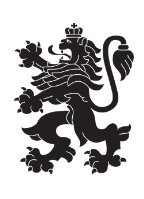 Министерство на земеделието и хранитеОбластна дирекция „Земеделие“ – гр.ПазарджикЗ   А   П   О   В   Е   Д№ РД-04-162/ 29.09.2023 г.МИЛЕНА ВЪЛЧИНОВА  – директор на областна дирекция „Земеделие” гр. Пазарджик, след като разгледах, обсъдих и оцених доказателствения материал по административната преписка за землището на с.Памидово , община Лесичово, област Пазарджик, за стопанската 2023 – 2024 г., а именно: заповед № РД 07-69/04.08.2023 г., по чл. 37в, ал. 1 ЗСПЗЗ, за създаване на комисия, доклада на комисията и приложените към него: сключеното споразумение, проекта на картата за разпределение на масивите за ползване в землището, проекта на регистър към картата, които са неразделна част от споразумението, както и всички останали документи по преписката,  за да се произнеса установих от фактическа и правна страна следното:І. ФАКТИЧЕСКА СТРАНА1) Заповедта на директора на областна дирекция „Земеделие” гр. Пазарджик № РД 07-69/04.08.2023 г., с която е създадена комисията за землището на с.Памидово, община Лесичово, област Пазарджик, е издадена до 05.08.2023 г., съгласно разпоредбата на чл. 37в, ал. 1 ЗСПЗЗ.2) Изготвен е доклад на комисията. Докладът съдържа всички необходими реквизити и данни, съгласно чл. 37в, ал. 4 ЗСПЗЗ и чл. 72в, ал. 1 – 4 ППЗСПЗЗ.Към доклада на комисията по чл. 37в, ал. 1 ЗСПЗЗ са приложени сключеното споразумение, проектът на картата на масивите за ползване в землището и проектът на регистър към нея.Сключено е споразумение, което е подписано от всички участници , с което са разпределили масивите за ползване в землището за стопанската 2023 – 2024 г.Споразумението обхваща не по-малко от две трети от общата площ на масивите за ползване в землището. Спазени са изискванията на чл. 37в, ал. 2 определящи срок за сключване на споразумението и минимална обща площ на масивите за ползване.Неразделна част от споразумението са проектът на картата за разпределение на масивите за ползване в землището и регистърът към нея, който съдържа всички необходими и -съществени данни, съгласно чл. 74, ал. 1 – 4 ППЗСПЗЗ.ІІ. ПРАВНА СТРАНАПроцедурата по сключване на споразумение между ползвателите/собствениците на земеделски земи (имоти), съответно за служебно разпределение на имотите в масивите за ползване в съответното землище, има законната цел за насърчаване на уедрено ползване на земеделските земи и създаване на масиви, ясно изразена в чл. чл. 37б и 37в ЗСПЗЗ, съответно чл.чл. 69 – 76 ППЗСПЗЗ.По своята правна същност процедурата за създаване на масиви за ползване в землището за съответната стопанска година е един смесен, динамичен и последователно осъществяващ се фактически състав. Споразумението между участниците е гражданскоправният юридически факт, а докладът на комисията, служебното разпределение на масивите за ползване и заповедта на директора на областната дирекция „Земеделие”, са административноправните юридически факти.Всички елементи на смесения фактически състав са осъществени, като са спазени изискванията на закона, конкретно посочени във фактическата част на заповедта.С оглед изложените фактически и правни доводи, на основание чл. 37в, ал. 4, ал. 5, ал. 6 и ал. 7 от ЗСПЗЗ, във връзка с чл. 75а, ал. 1, т. 1-3, ал. 2 от ППЗСПЗЗ,Р А З П О Р Е Д И Х:Въз основа на ДОКЛАДА на комисията:ОДОБРЯВАМ сключеното споразумение по чл. 37в, ал. 2 ЗСПЗЗ, включително и за имотите по чл. 37в, ал. 3, т. 2 ЗСПЗЗ, с което са разпределени масивите за ползване в землището на село Памидово , община Лесичово, област Пазарджик, за стопанската  2023 -2024 година, считано от 01.10.2023 г. до 01.10.2024 г.ОДОБРЯВАМ картата на разпределените масиви за ползване в посоченото землище, както и регистърът към нея, които са ОКОНЧАТЕЛНИ за стопанската година, считано от 01.10.2023 г. до 01.10.2024 г. Заповедта, заедно с окончателните карта на масивите за ползване и регистър, да се обяви в сградата на кметство село   Памидово и в сградата на общинската служба по земеделие гр. Септември,офис с. Калугерово,  както и да се публикува на интернет страницата на община  Лесичово  и областна дирекция „Земеделие” гр. Пазарджик, в срок от 7 дни от нейното издаване.Ползвател на земеделски земи, на който със заповедта са определени за ползване за стопанската 2023 – 2024 г., земите по чл. 37в, ал. 3, т. 2 от ЗСПЗЗ, е ДЛЪЖЕН да внесе по банкова сметка, с IBAN BG34UBBS80023300251210 и BIC UBBSBGSF, на областна дирекция „Земеделие” гр. Пазарджик, паричната сума в размер на определеното средно годишно рентно плащане за землището, в срок ДО ТРИ МЕСЕЦА от публикуването на настоящата заповед. Сумите са депозитни и се изплащат от областна дирекция „Земеделие” гр. Пазарджик на провоимащите лица, в срок от 10 (десет) години.За ползвателите, които не са заплатили в горния срок паричните суми за ползваните земи по чл. 37в, ал. 3, т 2 ЗСПЗЗ, съгласно настоящата заповед, директорът на областна дирекция „Земеделие” издава заповед за заплащане на трикратния размер на средното годишно рентно плащане за землището. В седемдневен срок от получаването на заповедта ползвателите превеждат паричните суми по сметка на областна дирекция „Земеделие” гр. Пазарджик.Заповедта може да се обжалва в 14 дневен срок, считано от обявяването/публикуването й, чрез областна дирекция „Земеделие” гр. Пазарджик, по реда предвиден в АПК – по административен пред министъра на земеделието  и/или съдебен ред пред Районен съд гр. Пазарджик.Обжалването на заповедта не спира нейното изпълнение.

Милена Емилова Вълчинова (Директор)
29.09.2023г. 08:10ч.
ОДЗ-Пазарджик


Електронният подпис се намира в отделен файл с название signature.txt.p7s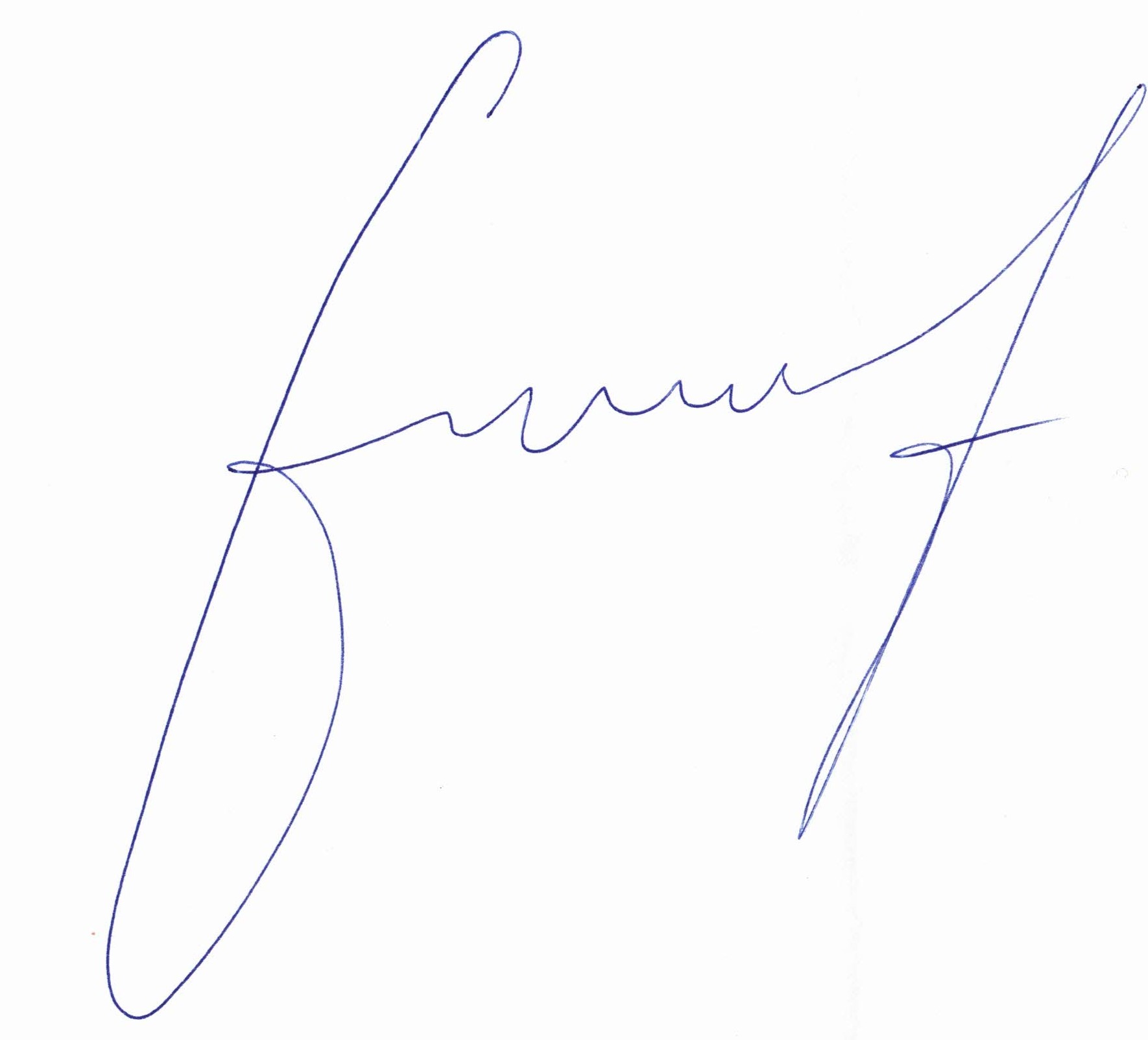 ПРИЛОЖЕНИЕСпоразумение на масиви за ползване на земеделски земи по чл. 37в, ал. 2 от ЗСПЗЗза стопанската 2023/2024 годиназа землището на с. Памидово, ЕКАТТЕ 55275, община Лесичово, област Пазарджик.ПолзвателМасив №Имот с регистрирано правно основаниеИмот с регистрирано правно основаниеИмот по чл. 37в, ал. 3, т. 2 от ЗСПЗЗИмот по чл. 37в, ал. 3, т. 2 от ЗСПЗЗИмот по чл. 37в, ал. 3, т. 2 от ЗСПЗЗСобственикПолзвателМасив №№Площ дка№Площ дкаДължимо рентно плащане в лв.СобственикВАСИЛ ЛАЗАРОВ ДАМЯНОВ1055.1737.487ЯСАВАСИЛ ЛАЗАРОВ ДАМЯНОВ1055.1015.987НПБВАСИЛ ЛАЗАРОВ ДАМЯНОВ1055.1334.200АПБВАСИЛ ЛАЗАРОВ ДАМЯНОВ1055.1213.832НБНВАСИЛ ЛАЗАРОВ ДАМЯНОВ1055.653.583СНП и др.ВАСИЛ ЛАЗАРОВ ДАМЯНОВ1055.973.52731.74СБНВАСИЛ ЛАЗАРОВ ДАМЯНОВ1055.1203.488ДБНВАСИЛ ЛАЗАРОВ ДАМЯНОВ1055.673.461НГГВАСИЛ ЛАЗАРОВ ДАМЯНОВ1055.163.456ХКХВАСИЛ ЛАЗАРОВ ДАМЯНОВ1055.313.409ИВ МАР ООДВАСИЛ ЛАЗАРОВ ДАМЯНОВ1055.233.02927.26ДПБВАСИЛ ЛАЗАРОВ ДАМЯНОВ1055.1022.91926.27ПННВАСИЛ ЛАЗАРОВ ДАМЯНОВ1055.812.712НПБВАСИЛ ЛАЗАРОВ ДАМЯНОВ1055.1172.57023.13ИТБВАСИЛ ЛАЗАРОВ ДАМЯНОВ1055.1452.50122.51ПАГВАСИЛ ЛАЗАРОВ ДАМЯНОВ1055.762.440ЗВПВАСИЛ ЛАЗАРОВ ДАМЯНОВ1055.182.43921.95САХВАСИЛ ЛАЗАРОВ ДАМЯНОВ1055.1002.416МАГВАСИЛ ЛАЗАРОВ ДАМЯНОВ1055.562.41621.74АХГВАСИЛ ЛАЗАРОВ ДАМЯНОВ1055.832.403СНП и др.ВАСИЛ ЛАЗАРОВ ДАМЯНОВ1055.452.342ЗВПВАСИЛ ЛАЗАРОВ ДАМЯНОВ1055.922.32720.94ГМДВАСИЛ ЛАЗАРОВ ДАМЯНОВ1055.982.26720.40ИДРВАСИЛ ЛАЗАРОВ ДАМЯНОВ1055.1382.26720.40КНКВАСИЛ ЛАЗАРОВ ДАМЯНОВ1055.1112.216ГАЧВАСИЛ ЛАЗАРОВ ДАМЯНОВ1055.1402.211ХКХВАСИЛ ЛАЗАРОВ ДАМЯНОВ1055.1722.206СДРВАСИЛ ЛАЗАРОВ ДАМЯНОВ1055.352.16019.44ГХКВАСИЛ ЛАЗАРОВ ДАМЯНОВ1055.1312.010ИИНВАСИЛ ЛАЗАРОВ ДАМЯНОВ1055.1342.000СККВАСИЛ ЛАЗАРОВ ДАМЯНОВ1055.1432.000ИВ МАР ООДВАСИЛ ЛАЗАРОВ ДАМЯНОВ1055.911.999ДАИВАСИЛ ЛАЗАРОВ ДАМЯНОВ1055.121.986КИВВАСИЛ ЛАЗАРОВ ДАМЯНОВ1055.1681.94417.50ТАИВАСИЛ ЛАЗАРОВ ДАМЯНОВ1055.1711.80016.20ИММВАСИЛ ЛАЗАРОВ ДАМЯНОВ1055.1261.725ПБГВАСИЛ ЛАЗАРОВ ДАМЯНОВ1055.71.685НАН и др.ВАСИЛ ЛАЗАРОВ ДАМЯНОВ1055.951.66514.98БИО ПАМИДОВО ФУУДС ЕООДВАСИЛ ЛАЗАРОВ ДАМЯНОВ1055.1051.634ЗВПВАСИЛ ЛАЗАРОВ ДАМЯНОВ1055.1241.62814.65ГПЙВАСИЛ ЛАЗАРОВ ДАМЯНОВ1055.341.592ЗВАВАСИЛ ЛАЗАРОВ ДАМЯНОВ1055.331.58914.30БХХВАСИЛ ЛАЗАРОВ ДАМЯНОВ1055.741.557ДАИВАСИЛ ЛАЗАРОВ ДАМЯНОВ1055.151.55513.99ЦНГВАСИЛ ЛАЗАРОВ ДАМЯНОВ1055.781.540НГГВАСИЛ ЛАЗАРОВ ДАМЯНОВ1055.1661.52213.70ГНМВАСИЛ ЛАЗАРОВ ДАМЯНОВ1055.1621.52113.69ИСМВАСИЛ ЛАЗАРОВ ДАМЯНОВ1055.1061.520НПБВАСИЛ ЛАЗАРОВ ДАМЯНОВ1055.1501.48113.33СААВАСИЛ ЛАЗАРОВ ДАМЯНОВ1055.751.478РАИВАСИЛ ЛАЗАРОВ ДАМЯНОВ1055.821.474БГАВАСИЛ ЛАЗАРОВ ДАМЯНОВ1055.841.464СГНВАСИЛ ЛАЗАРОВ ДАМЯНОВ1055.431.387ВЕНЖОР АГРО ООДВАСИЛ ЛАЗАРОВ ДАМЯНОВ1055.1541.29511.65ЛВИВАСИЛ ЛАЗАРОВ ДАМЯНОВ1055.1141.29411.65НИКВАСИЛ ЛАЗАРОВ ДАМЯНОВ1055.1181.29411.65БХХВАСИЛ ЛАЗАРОВ ДАМЯНОВ1055.861.27511.48ВВСВАСИЛ ЛАЗАРОВ ДАМЯНОВ1055.1071.273ДГТ и др.ВАСИЛ ЛАЗАРОВ ДАМЯНОВ1055.251.271ТХЛВАСИЛ ЛАЗАРОВ ДАМЯНОВ1055.1091.259АХЧВАСИЛ ЛАЗАРОВ ДАМЯНОВ1055.421.24711.22ИСМВАСИЛ ЛАЗАРОВ ДАМЯНОВ1055.1031.23611.12ЛВВВАСИЛ ЛАЗАРОВ ДАМЯНОВ1055.851.234ИВ МАР ООДВАСИЛ ЛАЗАРОВ ДАМЯНОВ1055.221.22311.01ААГВАСИЛ ЛАЗАРОВ ДАМЯНОВ1055.1571.195БКХВАСИЛ ЛАЗАРОВ ДАМЯНОВ1055.1041.195ЛИЙВАСИЛ ЛАЗАРОВ ДАМЯНОВ1055.81.18010.62БГ АГРОПРОЕКТ ЕООДВАСИЛ ЛАЗАРОВ ДАМЯНОВ1055.101.172ИВ МАР ООДВАСИЛ ЛАЗАРОВ ДАМЯНОВ1055.631.146ЛАК и др.ВАСИЛ ЛАЗАРОВ ДАМЯНОВ1055.1551.140НМН и др.ВАСИЛ ЛАЗАРОВ ДАМЯНОВ1055.1561.13610.22БГ АГРОПРОЕКТ ЕООДВАСИЛ ЛАЗАРОВ ДАМЯНОВ1055.241.131ПИАВАСИЛ ЛАЗАРОВ ДАМЯНОВ1055.801.12310.11ГАПВАСИЛ ЛАЗАРОВ ДАМЯНОВ1055.1491.121ДБНВАСИЛ ЛАЗАРОВ ДАМЯНОВ1055.1481.121НБНВАСИЛ ЛАЗАРОВ ДАМЯНОВ1055.1251.095КТЙВАСИЛ ЛАЗАРОВ ДАМЯНОВ1055.191.0929.83НМПВАСИЛ ЛАЗАРОВ ДАМЯНОВ1055.1121.089ПДКВАСИЛ ЛАЗАРОВ ДАМЯНОВ1055.171.0809.72АСНВАСИЛ ЛАЗАРОВ ДАМЯНОВ1055.1161.0799.71КТЙВАСИЛ ЛАЗАРОВ ДАМЯНОВ1055.961.0689.61БИО ПАМИДОВО ФУУДС ЕООДВАСИЛ ЛАЗАРОВ ДАМЯНОВ1055.301.0529.47ИДРВАСИЛ ЛАЗАРОВ ДАМЯНОВ1055.1131.0329.29ПДКВАСИЛ ЛАЗАРОВ ДАМЯНОВ1055.441.027САИВАСИЛ ЛАЗАРОВ ДАМЯНОВ1055.1101.022АХЧВАСИЛ ЛАЗАРОВ ДАМЯНОВ1055.941.020ТГСВАСИЛ ЛАЗАРОВ ДАМЯНОВ1055.621.019ИИНВАСИЛ ЛАЗАРОВ ДАМЯНОВ1055.641.0089.07АВМВАСИЛ ЛАЗАРОВ ДАМЯНОВ1055.110.994ПГВВАСИЛ ЛАЗАРОВ ДАМЯНОВ1055.10.988КИВВАСИЛ ЛАЗАРОВ ДАМЯНОВ1055.1150.980ПВЙВАСИЛ ЛАЗАРОВ ДАМЯНОВ1055.460.979КНМВАСИЛ ЛАЗАРОВ ДАМЯНОВ1055.1580.976РАИВАСИЛ ЛАЗАРОВ ДАМЯНОВ1055.200.967ГАЧВАСИЛ ЛАЗАРОВ ДАМЯНОВ1055.390.950НГГВАСИЛ ЛАЗАРОВ ДАМЯНОВ1055.50.944ИСХВАСИЛ ЛАЗАРОВ ДАМЯНОВ1055.280.939ИВ МАР ООДВАСИЛ ЛАЗАРОВ ДАМЯНОВ1055.700.9308.37АИГВАСИЛ ЛАЗАРОВ ДАМЯНОВ1055.890.9218.29БИГВАСИЛ ЛАЗАРОВ ДАМЯНОВ1055.880.910ПАСВАСИЛ ЛАЗАРОВ ДАМЯНОВ1055.400.902СВНВАСИЛ ЛАЗАРОВ ДАМЯНОВ1055.590.893НПБВАСИЛ ЛАЗАРОВ ДАМЯНОВ1055.1510.8807.92ГААВАСИЛ ЛАЗАРОВ ДАМЯНОВ1055.1700.8777.89АГКВАСИЛ ЛАЗАРОВ ДАМЯНОВ1055.1220.8737.86КТАВАСИЛ ЛАЗАРОВ ДАМЯНОВ1055.490.8607.74ХКХВАСИЛ ЛАЗАРОВ ДАМЯНОВ1055.1230.8547.69ЗТАВАСИЛ ЛАЗАРОВ ДАМЯНОВ1055.720.853ИВ МАР ООДВАСИЛ ЛАЗАРОВ ДАМЯНОВ1055.930.831СВНВАСИЛ ЛАЗАРОВ ДАМЯНОВ1055.480.808КАИВАСИЛ ЛАЗАРОВ ДАМЯНОВ1055.90.7847.06ГХКВАСИЛ ЛАЗАРОВ ДАМЯНОВ1055.690.780ГГИВАСИЛ ЛАЗАРОВ ДАМЯНОВ1055.710.778ВИГВАСИЛ ЛАЗАРОВ ДАМЯНОВ1055.260.742КТЙВАСИЛ ЛАЗАРОВ ДАМЯНОВ1055.1360.733ИГСВАСИЛ ЛАЗАРОВ ДАМЯНОВ1055.270.7206.48ЕГСВАСИЛ ЛАЗАРОВ ДАМЯНОВ1055.730.700СПГВАСИЛ ЛАЗАРОВ ДАМЯНОВ1055.1270.700ЗВПВАСИЛ ЛАЗАРОВ ДАМЯНОВ1055.900.6836.15БИГВАСИЛ ЛАЗАРОВ ДАМЯНОВ1055.580.6786.10АСНВАСИЛ ЛАЗАРОВ ДАМЯНОВ1055.1080.672ИВ МАР ООДВАСИЛ ЛАЗАРОВ ДАМЯНОВ1055.60.6455.81ВЗГВАСИЛ ЛАЗАРОВ ДАМЯНОВ1055.130.636ММГВАСИЛ ЛАЗАРОВ ДАМЯНОВ1055.1690.6265.63МВМВАСИЛ ЛАЗАРОВ ДАМЯНОВ1055.1460.600САХВАСИЛ ЛАЗАРОВ ДАМЯНОВ1055.30.593ПГВВАСИЛ ЛАЗАРОВ ДАМЯНОВ1055.370.565НГГВАСИЛ ЛАЗАРОВ ДАМЯНОВ1055.380.5524.97ПАГВАСИЛ ЛАЗАРОВ ДАМЯНОВ1055.790.5374.83НМВВАСИЛ ЛАЗАРОВ ДАМЯНОВ1055.40.5374.83АДСВАСИЛ ЛАЗАРОВ ДАМЯНОВ1055.290.529ГГИВАСИЛ ЛАЗАРОВ ДАМЯНОВ1055.870.526ПАСВАСИЛ ЛАЗАРОВ ДАМЯНОВ1055.20.506ОМЕГА АГРО ИНВЕСТ ЕООДВАСИЛ ЛАЗАРОВ ДАМЯНОВ1055.600.453АХЧВАСИЛ ЛАЗАРОВ ДАМЯНОВ1055.610.445АХЧВАСИЛ ЛАЗАРОВ ДАМЯНОВ1055.660.365ЗВПВАСИЛ ЛАЗАРОВ ДАМЯНОВ1055.570.3463.11ДЕПВАСИЛ ЛАЗАРОВ ДАМЯНОВ112.202.50622.56БГАВАСИЛ ЛАЗАРОВ ДАМЯНОВ112.152.300ЗПСВАСИЛ ЛАЗАРОВ ДАМЯНОВ112.231.14210.28ИГЦВАСИЛ ЛАЗАРОВ ДАМЯНОВ112.210.4634.16ХПМВАСИЛ ЛАЗАРОВ ДАМЯНОВ1975.1140.958ИАСВАСИЛ ЛАЗАРОВ ДАМЯНОВ1975.1150.2922.63ИДРВАСИЛ ЛАЗАРОВ ДАМЯНОВ201.2121.782СВВВАСИЛ ЛАЗАРОВ ДАМЯНОВ201.2151.557СНП и др.ВАСИЛ ЛАЗАРОВ ДАМЯНОВ201.2081.525СДРВАСИЛ ЛАЗАРОВ ДАМЯНОВ201.2131.325ПГВВАСИЛ ЛАЗАРОВ ДАМЯНОВ201.2101.24411.20НГГВАСИЛ ЛАЗАРОВ ДАМЯНОВ201.2061.201ИВ МАР ООДВАСИЛ ЛАЗАРОВ ДАМЯНОВ201.2181.0949.85ИСАВАСИЛ ЛАЗАРОВ ДАМЯНОВ201.2211.021ДАИВАСИЛ ЛАЗАРОВ ДАМЯНОВ201.2221.0009.00ДКАВАСИЛ ЛАЗАРОВ ДАМЯНОВ201.2200.884РАИВАСИЛ ЛАЗАРОВ ДАМЯНОВ201.2030.8267.43АХГВАСИЛ ЛАЗАРОВ ДАМЯНОВ201.2190.675НГГВАСИЛ ЛАЗАРОВ ДАМЯНОВ201.2070.4423.98ИКПВАСИЛ ЛАЗАРОВ ДАМЯНОВ211.1905.067АССВАСИЛ ЛАЗАРОВ ДАМЯНОВ2272.274.87943.91НМВВАСИЛ ЛАЗАРОВ ДАМЯНОВ2272.282.000ГБМВАСИЛ ЛАЗАРОВ ДАМЯНОВ2271.91.589ЗВПВАСИЛ ЛАЗАРОВ ДАМЯНОВ2271.51.48913.40АХЧВАСИЛ ЛАЗАРОВ ДАМЯНОВ2272.11.43312.90СГНВАСИЛ ЛАЗАРОВ ДАМЯНОВ2271.31.397АПБВАСИЛ ЛАЗАРОВ ДАМЯНОВ2271.21.396НПБВАСИЛ ЛАЗАРОВ ДАМЯНОВ2271.61.262ПДКВАСИЛ ЛАЗАРОВ ДАМЯНОВ2271.191.18810.69НМВВАСИЛ ЛАЗАРОВ ДАМЯНОВ2271.101.182СВНВАСИЛ ЛАЗАРОВ ДАМЯНОВ2271.11.0789.70МДПВАСИЛ ЛАЗАРОВ ДАМЯНОВ2271.41.075ГАЧВАСИЛ ЛАЗАРОВ ДАМЯНОВ2271.81.074НБНВАСИЛ ЛАЗАРОВ ДАМЯНОВ2271.71.071НБНВАСИЛ ЛАЗАРОВ ДАМЯНОВ2271.110.8547.69АВПВАСИЛ ЛАЗАРОВ ДАМЯНОВ2271.130.8037.23ХГГВАСИЛ ЛАЗАРОВ ДАМЯНОВ2271.120.5795.21АСГВАСИЛ ЛАЗАРОВ ДАМЯНОВ2255.70.506НАН и др.ВАСИЛ ЛАЗАРОВ ДАМЯНОВ2255.50.477ИСХВАСИЛ ЛАЗАРОВ ДАМЯНОВ2271.140.4413.97АПАВАСИЛ ЛАЗАРОВ ДАМЯНОВ2255.30.369ПГВВАСИЛ ЛАЗАРОВ ДАМЯНОВ2255.10.368КИВВАСИЛ ЛАЗАРОВ ДАМЯНОВ2272.230.3563.20ВИГВАСИЛ ЛАЗАРОВ ДАМЯНОВ2255.20.304ОМЕГА АГРО ИНВЕСТ ЕООДВАСИЛ ЛАЗАРОВ ДАМЯНОВ2255.40.2802.52АДСВАСИЛ ЛАЗАРОВ ДАМЯНОВ2272.240.2432.19ХКХВАСИЛ ЛАЗАРОВ ДАМЯНОВ236.804.844ИВ МАР ООДВАСИЛ ЛАЗАРОВ ДАМЯНОВ236.794.44840.03БМБВАСИЛ ЛАЗАРОВ ДАМЯНОВ236.722.92826.36АААВАСИЛ ЛАЗАРОВ ДАМЯНОВ236.782.52322.71ИВ МАР ООДВАСИЛ ЛАЗАРОВ ДАМЯНОВ236.772.21019.89АААВАСИЛ ЛАЗАРОВ ДАМЯНОВ236.811.84716.62ВПНВАСИЛ ЛАЗАРОВ ДАМЯНОВ236.841.615НМН и др.ВАСИЛ ЛАЗАРОВ ДАМЯНОВ236.751.361БПЙВАСИЛ ЛАЗАРОВ ДАМЯНОВ236.831.27911.51ЙКГВАСИЛ ЛАЗАРОВ ДАМЯНОВ236.881.208ИХМВАСИЛ ЛАЗАРОВ ДАМЯНОВ236.741.18910.70ЕСМВАСИЛ ЛАЗАРОВ ДАМЯНОВ236.761.18510.67ВСБВАСИЛ ЛАЗАРОВ ДАМЯНОВ236.731.156ССМВАСИЛ ЛАЗАРОВ ДАМЯНОВ236.851.1059.95КБМВАСИЛ ЛАЗАРОВ ДАМЯНОВ236.821.1019.91АСНВАСИЛ ЛАЗАРОВ ДАМЯНОВ236.901.062ХПМВАСИЛ ЛАЗАРОВ ДАМЯНОВ236.891.049НБП и др.ВАСИЛ ЛАЗАРОВ ДАМЯНОВ236.911.0269.23КБМВАСИЛ ЛАЗАРОВ ДАМЯНОВ3375.2118.682168.14УЧИЛИЩНИ ИМОТИ .ВАСИЛ ЛАЗАРОВ ДАМЯНОВ3375.10915.199НИВВАСИЛ ЛАЗАРОВ ДАМЯНОВ3375.1229.199НПБВАСИЛ ЛАЗАРОВ ДАМЯНОВ3375.1198.100АПБВАСИЛ ЛАЗАРОВ ДАМЯНОВ3375.1206.72760.54СГСВАСИЛ ЛАЗАРОВ ДАМЯНОВ3375.316.14455.29АИВВАСИЛ ЛАЗАРОВ ДАМЯНОВ3375.1166.000ЛХМВАСИЛ ЛАЗАРОВ ДАМЯНОВ3375.1125.000СККВАСИЛ ЛАЗАРОВ ДАМЯНОВ3375.1133.84434.60ЛАК и др.ВАСИЛ ЛАЗАРОВ ДАМЯНОВ3375.913.745ПБГВАСИЛ ЛАЗАРОВ ДАМЯНОВ3375.1173.200ИХМВАСИЛ ЛАЗАРОВ ДАМЯНОВ3375.1053.07127.64МАКВАСИЛ ЛАЗАРОВ ДАМЯНОВ3375.903.012МАГВАСИЛ ЛАЗАРОВ ДАМЯНОВ3375.282.97226.75ЛБЧВАСИЛ ЛАЗАРОВ ДАМЯНОВ3375.852.942СГСВАСИЛ ЛАЗАРОВ ДАМЯНОВ3375.1212.88325.94ВБМВАСИЛ ЛАЗАРОВ ДАМЯНОВ3375.352.802ДГТ и др.ВАСИЛ ЛАЗАРОВ ДАМЯНОВ3375.502.54022.86ИГЦВАСИЛ ЛАЗАРОВ ДАМЯНОВ3375.402.51322.62ГЦБВАСИЛ ЛАЗАРОВ ДАМЯНОВ3375.512.50922.58ССПВАСИЛ ЛАЗАРОВ ДАМЯНОВ3375.492.43521.91ВИГВАСИЛ ЛАЗАРОВ ДАМЯНОВ3375.592.326СЛМВАСИЛ ЛАЗАРОВ ДАМЯНОВ3375.252.282НБНВАСИЛ ЛАЗАРОВ ДАМЯНОВ3375.1002.282ДБНВАСИЛ ЛАЗАРОВ ДАМЯНОВ3375.372.24220.18НИЙВАСИЛ ЛАЗАРОВ ДАМЯНОВ3375.832.163ИСХВАСИЛ ЛАЗАРОВ ДАМЯНОВ3375.1081.99717.97ГМДВАСИЛ ЛАЗАРОВ ДАМЯНОВ3375.1071.980ВЕНЖОР АГРО ООДВАСИЛ ЛАЗАРОВ ДАМЯНОВ3375.241.861ГЗПВАСИЛ ЛАЗАРОВ ДАМЯНОВ3375.471.82216.40ГАПВАСИЛ ЛАЗАРОВ ДАМЯНОВ3375.811.802ВЕНЖОР АГРО ООДВАСИЛ ЛАЗАРОВ ДАМЯНОВ3375.791.784СЛМВАСИЛ ЛАЗАРОВ ДАМЯНОВ3375.561.780ВЕНЖОР АГРО ООДВАСИЛ ЛАЗАРОВ ДАМЯНОВ3375.411.742ЛИЧВАСИЛ ЛАЗАРОВ ДАМЯНОВ3375.261.659ИСМВАСИЛ ЛАЗАРОВ ДАМЯНОВ3375.431.605РИБ и др.ВАСИЛ ЛАЗАРОВ ДАМЯНОВ3375.821.592ЛВИВАСИЛ ЛАЗАРОВ ДАМЯНОВ3375.531.530ВСВВАСИЛ ЛАЗАРОВ ДАМЯНОВ3375.271.439ГНМВАСИЛ ЛАЗАРОВ ДАМЯНОВ3375.441.416ИИБВАСИЛ ЛАЗАРОВ ДАМЯНОВ3375.781.41412.73СССВАСИЛ ЛАЗАРОВ ДАМЯНОВ3375.231.40612.65ДИЙВАСИЛ ЛАЗАРОВ ДАМЯНОВ3375.751.388ИМСВАСИЛ ЛАЗАРОВ ДАМЯНОВ3375.1021.37012.33ВЕНЖОР АГРО ООДВАСИЛ ЛАЗАРОВ ДАМЯНОВ3375.421.330ЗВАВАСИЛ ЛАЗАРОВ ДАМЯНОВ3375.541.31211.81БХХВАСИЛ ЛАЗАРОВ ДАМЯНОВ3375.871.31211.81КЛКВАСИЛ ЛАЗАРОВ ДАМЯНОВ3375.891.225ИВ МАР ООДВАСИЛ ЛАЗАРОВ ДАМЯНОВ3375.881.216ТХЛВАСИЛ ЛАЗАРОВ ДАМЯНОВ3375.521.204ИВ МАР ООДВАСИЛ ЛАЗАРОВ ДАМЯНОВ3375.341.201ДГТ и др.ВАСИЛ ЛАЗАРОВ ДАМЯНОВ3375.481.164ГСВВАСИЛ ЛАЗАРОВ ДАМЯНОВ3375.551.101БКХВАСИЛ ЛАЗАРОВ ДАМЯНОВ3375.291.0719.64ДПМВАСИЛ ЛАЗАРОВ ДАМЯНОВ3375.671.064НПБВАСИЛ ЛАЗАРОВ ДАМЯНОВ3375.921.050ХКХВАСИЛ ЛАЗАРОВ ДАМЯНОВ3375.301.002ЗЛМВАСИЛ ЛАЗАРОВ ДАМЯНОВ3375.680.9928.93БИГВАСИЛ ЛАЗАРОВ ДАМЯНОВ3375.840.909ИСХВАСИЛ ЛАЗАРОВ ДАМЯНОВ3375.700.902НГГВАСИЛ ЛАЗАРОВ ДАМЯНОВ3375.1060.8867.97ПБТВАСИЛ ЛАЗАРОВ ДАМЯНОВ3375.390.8587.72НСНВАСИЛ ЛАЗАРОВ ДАМЯНОВ3375.570.8507.65ЙСДВАСИЛ ЛАЗАРОВ ДАМЯНОВ3375.640.825САИВАСИЛ ЛАЗАРОВ ДАМЯНОВ3375.1030.822ТГСВАСИЛ ЛАЗАРОВ ДАМЯНОВ3375.620.7706.93МВМВАСИЛ ЛАЗАРОВ ДАМЯНОВ3375.630.7706.93АВМВАСИЛ ЛАЗАРОВ ДАМЯНОВ3375.760.764КТАВАСИЛ ЛАЗАРОВ ДАМЯНОВ3375.580.742ГНМВАСИЛ ЛАЗАРОВ ДАМЯНОВ3375.800.721ММГВАСИЛ ЛАЗАРОВ ДАМЯНОВ3375.710.709ИТБВАСИЛ ЛАЗАРОВ ДАМЯНОВ3375.720.6796.11БГ АГРОПРОЕКТ ЕООДВАСИЛ ЛАЗАРОВ ДАМЯНОВ3375.770.590ЗТАВАСИЛ ЛАЗАРОВ ДАМЯНОВ3375.460.542ИАСВАСИЛ ЛАЗАРОВ ДАМЯНОВ3375.450.491ПАСВАСИЛ ЛАЗАРОВ ДАМЯНОВ3375.650.4604.14ВАИВАСИЛ ЛАЗАРОВ ДАМЯНОВ3375.660.458КАИВАСИЛ ЛАЗАРОВ ДАМЯНОВ3375.730.364ТГСВАСИЛ ЛАЗАРОВ ДАМЯНОВ3375.740.301ИГСВАСИЛ ЛАЗАРОВ ДАМЯНОВ3375.360.218ИВ МАР ООДВАСИЛ ЛАЗАРОВ ДАМЯНОВ3475.963.837ХКХВАСИЛ ЛАЗАРОВ ДАМЯНОВ3475.942.76224.86ГХКВАСИЛ ЛАЗАРОВ ДАМЯНОВ3475.972.39021.51ВВСВАСИЛ ЛАЗАРОВ ДАМЯНОВ3475.980.2742.47КЛКВАСИЛ ЛАЗАРОВ ДАМЯНОВ3575.994.15037.35ДАГВАСИЛ ЛАЗАРОВ ДАМЯНОВ3575.201.624НПНВАСИЛ ЛАЗАРОВ ДАМЯНОВ3675.1153.87334.86ИДРВАСИЛ ЛАЗАРОВ ДАМЯНОВ3675.202.125НПНВАСИЛ ЛАЗАРОВ ДАМЯНОВ3675.132.08718.78МНКВАСИЛ ЛАЗАРОВ ДАМЯНОВ3675.1141.942ИАСВАСИЛ ЛАЗАРОВ ДАМЯНОВ3675.991.69015.21ДАГВАСИЛ ЛАЗАРОВ ДАМЯНОВ3675.191.506ИИНВАСИЛ ЛАЗАРОВ ДАМЯНОВ3675.151.49313.43ПАГВАСИЛ ЛАЗАРОВ ДАМЯНОВ3675.261.484ИСМВАСИЛ ЛАЗАРОВ ДАМЯНОВ3675.61.292МЗПВАСИЛ ЛАЗАРОВ ДАМЯНОВ3675.111.160ГНМВАСИЛ ЛАЗАРОВ ДАМЯНОВ3675.271.124ГНМВАСИЛ ЛАЗАРОВ ДАМЯНОВ3675.101.0389.34ИСМВАСИЛ ЛАЗАРОВ ДАМЯНОВ3675.30.9888.89ПМДВАСИЛ ЛАЗАРОВ ДАМЯНОВ3675.90.813ДХЛВАСИЛ ЛАЗАРОВ ДАМЯНОВ3675.80.813ВЕНЖОР АГРО ООДВАСИЛ ЛАЗАРОВ ДАМЯНОВ3675.70.742ЗЛМВАСИЛ ЛАЗАРОВ ДАМЯНОВ3675.170.5004.50СДНВАСИЛ ЛАЗАРОВ ДАМЯНОВ3675.50.4844.36ИЖДВАСИЛ ЛАЗАРОВ ДАМЯНОВ3675.20.4824.34ЕГСВАСИЛ ЛАЗАРОВ ДАМЯНОВ3675.40.478ВЕНЖОР АГРО ООДВАСИЛ ЛАЗАРОВ ДАМЯНОВ3675.140.4003.60ГАГВАСИЛ ЛАЗАРОВ ДАМЯНОВ3773.170.7877.09КБМВАСИЛ ЛАЗАРОВ ДАМЯНОВ3773.160.7386.64ЛДИВАСИЛ ЛАЗАРОВ ДАМЯНОВ3773.190.5895.30КБМВАСИЛ ЛАЗАРОВ ДАМЯНОВ3773.200.460ИВ МАР ООДВАСИЛ ЛАЗАРОВ ДАМЯНОВ3773.150.4564.10КБМВАСИЛ ЛАЗАРОВ ДАМЯНОВ3773.180.239ММГВАСИЛ ЛАЗАРОВ ДАМЯНОВ3773.140.1831.65КСКВАСИЛ ЛАЗАРОВ ДАМЯНОВ4373.15.41848.77АПАВАСИЛ ЛАЗАРОВ ДАМЯНОВ4373.42.27320.46ИАКВАСИЛ ЛАЗАРОВ ДАМЯНОВ4373.31.264ГБГВАСИЛ ЛАЗАРОВ ДАМЯНОВ4373.21.241ГГАВАСИЛ ЛАЗАРОВ ДАМЯНОВ4373.51.0499.44ГЙРВАСИЛ ЛАЗАРОВ ДАМЯНОВ4473.81.23711.13ИББВАСИЛ ЛАЗАРОВ ДАМЯНОВ4473.60.8978.07ГЦБВАСИЛ ЛАЗАРОВ ДАМЯНОВ4473.70.894ПМЯ и др.ВАСИЛ ЛАЗАРОВ ДАМЯНОВ4573.100.8337.49ИВ МАР ООДВАСИЛ ЛАЗАРОВ ДАМЯНОВ4573.120.448НИСВАСИЛ ЛАЗАРОВ ДАМЯНОВ4573.140.4173.75КСКВАСИЛ ЛАЗАРОВ ДАМЯНОВ4573.130.360БКХВАСИЛ ЛАЗАРОВ ДАМЯНОВ4573.110.2672.41НГСВАСИЛ ЛАЗАРОВ ДАМЯНОВ5156.412.882АПБВАСИЛ ЛАЗАРОВ ДАМЯНОВ5156.72.279ВИГВАСИЛ ЛАЗАРОВ ДАМЯНОВ5156.432.26520.38АПАВАСИЛ ЛАЗАРОВ ДАМЯНОВ5156.272.116ДПЗВАСИЛ ЛАЗАРОВ ДАМЯНОВ5156.311.91417.23ГГГВАСИЛ ЛАЗАРОВ ДАМЯНОВ5156.281.791ЗВАВАСИЛ ЛАЗАРОВ ДАМЯНОВ5156.291.790ХКХВАСИЛ ЛАЗАРОВ ДАМЯНОВ5156.241.601КБГВАСИЛ ЛАЗАРОВ ДАМЯНОВ5156.41.533БГАВАСИЛ ЛАЗАРОВ ДАМЯНОВ5156.201.249ГБМВАСИЛ ЛАЗАРОВ ДАМЯНОВ5156.371.234ПДКВАСИЛ ЛАЗАРОВ ДАМЯНОВ5156.401.232ГАЧВАСИЛ ЛАЗАРОВ ДАМЯНОВ5156.190.967ИЙТВАСИЛ ЛАЗАРОВ ДАМЯНОВ5156.60.957ДПЗВАСИЛ ЛАЗАРОВ ДАМЯНОВ5156.260.9048.14СГПВАСИЛ ЛАЗАРОВ ДАМЯНОВ5156.510.8998.09АПАВАСИЛ ЛАЗАРОВ ДАМЯНОВ5156.660.8547.69ВВСВАСИЛ ЛАЗАРОВ ДАМЯНОВ5156.320.6746.06ПИКВАСИЛ ЛАЗАРОВ ДАМЯНОВ5156.390.6155.53ИАИВАСИЛ ЛАЗАРОВ ДАМЯНОВ5156.50.5855.26БЛБВАСИЛ ЛАЗАРОВ ДАМЯНОВ5156.210.5504.95КАНВАСИЛ ЛАЗАРОВ ДАМЯНОВ5156.160.5054.54ГГГВАСИЛ ЛАЗАРОВ ДАМЯНОВ5156.150.4423.98КТАВАСИЛ ЛАЗАРОВ ДАМЯНОВ5156.380.441ЛАЧВАСИЛ ЛАЗАРОВ ДАМЯНОВ5156.170.380ВЕНЖОР АГРО ООДВАСИЛ ЛАЗАРОВ ДАМЯНОВ5156.80.336ИДИВАСИЛ ЛАЗАРОВ ДАМЯНОВ5156.110.3292.96ЛДИВАСИЛ ЛАЗАРОВ ДАМЯНОВ5156.180.3222.90ЗТАВАСИЛ ЛАЗАРОВ ДАМЯНОВ5156.20.253ПДКВАСИЛ ЛАЗАРОВ ДАМЯНОВ5156.100.2262.03ИДИВАСИЛ ЛАЗАРОВ ДАМЯНОВ5156.10.2171.95АПАВАСИЛ ЛАЗАРОВ ДАМЯНОВ5156.120.197ИВ МАР ООДВАСИЛ ЛАЗАРОВ ДАМЯНОВ5156.140.1821.64НГГОБЩО за ползвателя (дка)330.152242.3882181.49ВЪРБАН АТАНАСОВ КОЛЧАКОВ118.85.512ПНБВЪРБАН АТАНАСОВ КОЛЧАКОВ118.144.696БХХВЪРБАН АТАНАСОВ КОЛЧАКОВ118.154.599ПБГВЪРБАН АТАНАСОВ КОЛЧАКОВ118.14.225СДСВЪРБАН АТАНАСОВ КОЛЧАКОВ118.443.803СЛГВЪРБАН АТАНАСОВ КОЛЧАКОВ118.63.399ТАИВЪРБАН АТАНАСОВ КОЛЧАКОВ118.323.39630.56ВСПВЪРБАН АТАНАСОВ КОЛЧАКОВ118.453.29829.68ДВД и др.ВЪРБАН АТАНАСОВ КОЛЧАКОВ118.433.21228.91ХАПВЪРБАН АТАНАСОВ КОЛЧАКОВ118.423.09427.85ИИБ и др.ВЪРБАН АТАНАСОВ КОЛЧАКОВ118.182.597ПБГВЪРБАН АТАНАСОВ КОЛЧАКОВ118.31.790ЛИЙВЪРБАН АТАНАСОВ КОЛЧАКОВ118.21.630ХЛКВЪРБАН АТАНАСОВ КОЛЧАКОВ118.351.62418.351.0699.62ККТ и др.ВЪРБАН АТАНАСОВ КОЛЧАКОВ118.101.58918.102.45622.10ЧИТАЛИЩЕ ПРОБУДАВЪРБАН АТАНАСОВ КОЛЧАКОВ118.341.0039.03КМЦ и др.ВЪРБАН АТАНАСОВ КОЛЧАКОВ118.161.000ПБГВЪРБАН АТАНАСОВ КОЛЧАКОВ118.170.900ПБГВЪРБАН АТАНАСОВ КОЛЧАКОВ118.40.7967.17СБСВЪРБАН АТАНАСОВ КОЛЧАКОВ118.360.6025.42ВПН и др.ВЪРБАН АТАНАСОВ КОЛЧАКОВ118.220.5935.33ЙННВЪРБАН АТАНАСОВ КОЛЧАКОВ118.230.1711.54ИГЦВЪРБАН АТАНАСОВ КОЛЧАКОВ219.123.149НПНВЪРБАН АТАНАСОВ КОЛЧАКОВ219.263.867ПНКВЪРБАН АТАНАСОВ КОЛЧАКОВ219.163.300ЗВПВЪРБАН АТАНАСОВ КОЛЧАКОВ219.253.19628.76НКП и др.ВЪРБАН АТАНАСОВ КОЛЧАКОВ219.273.02727.24ГАК и др.ВЪРБАН АТАНАСОВ КОЛЧАКОВ219.132.49922.49АСАВЪРБАН АТАНАСОВ КОЛЧАКОВ219.112.481ИИБВЪРБАН АТАНАСОВ КОЛЧАКОВ219.142.39921.59ЕСДВЪРБАН АТАНАСОВ КОЛЧАКОВ219.152.20119.81ЛИНВЪРБАН АТАНАСОВ КОЛЧАКОВ219.122.002ИВ МАР ООДВЪРБАН АТАНАСОВ КОЛЧАКОВ219.171.242ГЦБВЪРБАН АТАНАСОВ КОЛЧАКОВ219.50.73119.51.42412.81ГСП и др.ВЪРБАН АТАНАСОВ КОЛЧАКОВ219.180.1020.92КАРИЕРНИ МАТЕРИАЛИ 2008 ООДВЪРБАН АТАНАСОВ КОЛЧАКОВ321.269.042АИЦВЪРБАН АТАНАСОВ КОЛЧАКОВ321.53.38921.51.0309.27СДРВЪРБАН АТАНАСОВ КОЛЧАКОВ321.42.70224.32ХОЛСИМ КАРИЕРНИ МАТЕРИАЛИ АДВЪРБАН АТАНАСОВ КОЛЧАКОВ321.21.0009.00КАРИЕРНИ МАТЕРИАЛИ 2008 ООДВЪРБАН АТАНАСОВ КОЛЧАКОВ321.10.9668.69КАРИЕРНИ МАТЕРИАЛИ 2008 ООДВЪРБАН АТАНАСОВ КОЛЧАКОВ321.340.8027.22КАРИЕРНИ МАТЕРИАЛИ 2008 ООДВЪРБАН АТАНАСОВ КОЛЧАКОВ321.350.778ДБНВЪРБАН АТАНАСОВ КОЛЧАКОВ321.300.694БГАВЪРБАН АТАНАСОВ КОЛЧАКОВ321.290.4974.48ГПЙВЪРБАН АТАНАСОВ КОЛЧАКОВ321.30.4403.96КАРИЕРНИ МАТЕРИАЛИ 2008 ООДВЪРБАН АТАНАСОВ КОЛЧАКОВ321.280.3863.47СГГВЪРБАН АТАНАСОВ КОЛЧАКОВ321.70.200ИАСВЪРБАН АТАНАСОВ КОЛЧАКОВ420.132.898ЛБП и др.ВЪРБАН АТАНАСОВ КОЛЧАКОВ420.42.800ОМЕГА АГРО ИНВЕСТ ЕООДВЪРБАН АТАНАСОВ КОЛЧАКОВ420.11.644ЛКЛВЪРБАН АТАНАСОВ КОЛЧАКОВ420.371.59914.39КАРИЕРНИ МАТЕРИАЛИ 2008 ООДВЪРБАН АТАНАСОВ КОЛЧАКОВ420.31.201ОМЕГА АГРО ИНВЕСТ ЕООДВЪРБАН АТАНАСОВ КОЛЧАКОВ420.351.003КМГВЪРБАН АТАНАСОВ КОЛЧАКОВ420.381.0039.03КАРИЕРНИ МАТЕРИАЛИ 2008 ООДВЪРБАН АТАНАСОВ КОЛЧАКОВ420.620.8007.20СВК и др.ВЪРБАН АТАНАСОВ КОЛЧАКОВ420.630.60620.630.3913.52ГНР и др.ВЪРБАН АТАНАСОВ КОЛЧАКОВ420.390.4834.35КАЧВЪРБАН АТАНАСОВ КОЛЧАКОВ420.260.4814.33ЛЗБВЪРБАН АТАНАСОВ КОЛЧАКОВ420.270.4494.04ЕИГВЪРБАН АТАНАСОВ КОЛЧАКОВ420.560.2952.65АИВВЪРБАН АТАНАСОВ КОЛЧАКОВ420.280.2602.34ИГСВЪРБАН АТАНАСОВ КОЛЧАКОВ420.300.1761.58ГИГВЪРБАН АТАНАСОВ КОЛЧАКОВ420.310.1751.57ДАСВЪРБАН АТАНАСОВ КОЛЧАКОВ420.290.1731.56ИХМВЪРБАН АТАНАСОВ КОЛЧАКОВ420.50.1451.31ЗЛАТНА ПАНЕГА ЦИМЕНТ АДВЪРБАН АТАНАСОВ КОЛЧАКОВ420.330.1000.90ДСХОБЩО за ползвателя (дка)98.39148.890440.01ЕТ БГ ИНВЕСТ-ГЕРГАНА СПАСОВА525.104.695САХЕТ БГ ИНВЕСТ-ГЕРГАНА СПАСОВА525.184.569АСТ и др.ЕТ БГ ИНВЕСТ-ГЕРГАНА СПАСОВА525.193.32929.96НСТ и др.ЕТ БГ ИНВЕСТ-ГЕРГАНА СПАСОВА525.73.200ПАСЕТ БГ ИНВЕСТ-ГЕРГАНА СПАСОВА525.62.89626.06ГВВЕТ БГ ИНВЕСТ-ГЕРГАНА СПАСОВА525.122.278ЕТ БГ ИНВЕСТ - ГЕРГАНА СПАСОВАЕТ БГ ИНВЕСТ-ГЕРГАНА СПАСОВА525.52.000ГСВЕТ БГ ИНВЕСТ-ГЕРГАНА СПАСОВА525.91.002ВЕНЖОР АГРО ООДЕТ БГ ИНВЕСТ-ГЕРГАНА СПАСОВА525.81.000ГГИЕТ БГ ИНВЕСТ-ГЕРГАНА СПАСОВА525.140.9158.23ЛИЙЕТ БГ ИНВЕСТ-ГЕРГАНА СПАСОВА525.200.9118.20ГПВ и др.ЕТ БГ ИНВЕСТ-ГЕРГАНА СПАСОВА525.130.907АХЧЕТ БГ ИНВЕСТ-ГЕРГАНА СПАСОВА525.160.4103.69АИЦЕТ БГ ИНВЕСТ-ГЕРГАНА СПАСОВА624.167.650ИСХЕТ БГ ИНВЕСТ-ГЕРГАНА СПАСОВА624.155.280ГЗПЕТ БГ ИНВЕСТ-ГЕРГАНА СПАСОВА624.144.322СВНЕТ БГ ИНВЕСТ-ГЕРГАНА СПАСОВА624.170.446ЛАК и др.ОБЩО за ползвателя (дка)37.3498.46176.15ЕТАНТОАНЕТА ГЬОРЕВА-ТОНИНА743.1115.842НБНЕТАНТОАНЕТА ГЬОРЕВА-ТОНИНА743.1695.360КАГЕТАНТОАНЕТА ГЬОРЕВА-ТОНИНА743.94.002ИББЕТАНТОАНЕТА ГЬОРЕВА-ТОНИНА743.433.958ВЕНЖОР АГРО ООДЕТАНТОАНЕТА ГЬОРЕВА-ТОНИНА743.343.261ПАСЕТАНТОАНЕТА ГЬОРЕВА-ТОНИНА743.1523.00027.00КЛКЕТАНТОАНЕТА ГЬОРЕВА-ТОНИНА743.442.959АДСЕТАНТОАНЕТА ГЬОРЕВА-ТОНИНА743.642.949ПАНЕТАНТОАНЕТА ГЬОРЕВА-ТОНИНА743.1492.647ДБНЕТАНТОАНЕТА ГЬОРЕВА-ТОНИНА743.32.52722.74ДИ ЕМ ВИАДЕТАНТОАНЕТА ГЬОРЕВА-ТОНИНА743.532.504БХХЕТАНТОАНЕТА ГЬОРЕВА-ТОНИНА743.2822.500ПНЧЕТАНТОАНЕТА ГЬОРЕВА-ТОНИНА743.1152.365НПБЕТАНТОАНЕТА ГЬОРЕВА-ТОНИНА743.562.36021.24НАНЕТАНТОАНЕТА ГЬОРЕВА-ТОНИНА743.392.307ИИНЕТАНТОАНЕТА ГЬОРЕВА-ТОНИНА743.372.289НГГЕТАНТОАНЕТА ГЬОРЕВА-ТОНИНА743.1652.254ИВ МАР ООДЕТАНТОАНЕТА ГЬОРЕВА-ТОНИНА743.1302.141ПЗПЕТАНТОАНЕТА ГЬОРЕВА-ТОНИНА743.1422.11119.00СГПЕТАНТОАНЕТА ГЬОРЕВА-ТОНИНА743.1182.038ГААЕТАНТОАНЕТА ГЬОРЕВА-ТОНИНА743.402.00218.02НИЙЕТАНТОАНЕТА ГЬОРЕВА-ТОНИНА743.252.001СДНЕТАНТОАНЕТА ГЬОРЕВА-ТОНИНА743.412.000ИИНЕТАНТОАНЕТА ГЬОРЕВА-ТОНИНА743.261.991ОМЕГА АГРО ИНВЕСТ ЕООДЕТАНТОАНЕТА ГЬОРЕВА-ТОНИНА743.511.986ИСМЕТАНТОАНЕТА ГЬОРЕВА-ТОНИНА743.1441.900ДГТ и др.ЕТАНТОАНЕТА ГЬОРЕВА-ТОНИНА743.241.878ВКБЕТАНТОАНЕТА ГЬОРЕВА-ТОНИНА743.111.865ПГВЕТАНТОАНЕТА ГЬОРЕВА-ТОНИНА743.11.82816.45БИО ПАМИДОВО ФУУДС ЕООДЕТАНТОАНЕТА ГЬОРЕВА-ТОНИНА743.101.805ОМЕГА АГРО ИНВЕСТ ЕООДЕТАНТОАНЕТА ГЬОРЕВА-ТОНИНА743.1661.793АИГЕТАНТОАНЕТА ГЬОРЕВА-ТОНИНА743.1381.786АВПЕТАНТОАНЕТА ГЬОРЕВА-ТОНИНА743.1511.768ВСВЕТАНТОАНЕТА ГЬОРЕВА-ТОНИНА743.421.735ИВ МАР ООДЕТАНТОАНЕТА ГЬОРЕВА-ТОНИНА743.51.727ИВ МАР ООДЕТАНТОАНЕТА ГЬОРЕВА-ТОНИНА743.1341.704РАИЕТАНТОАНЕТА ГЬОРЕВА-ТОНИНА743.1351.703ДАИЕТАНТОАНЕТА ГЬОРЕВА-ТОНИНА743.1481.699ДБНЕТАНТОАНЕТА ГЬОРЕВА-ТОНИНА743.1711.686СПГЕТАНТОАНЕТА ГЬОРЕВА-ТОНИНА743.1921.676РАИЕТАНТОАНЕТА ГЬОРЕВА-ТОНИНА743.1671.665ЛСГЕТАНТОАНЕТА ГЬОРЕВА-ТОНИНА743.201.64414.80ИТБЕТАНТОАНЕТА ГЬОРЕВА-ТОНИНА743.771.640ЗВПЕТАНТОАНЕТА ГЬОРЕВА-ТОНИНА743.1291.609ЛАГЕТАНТОАНЕТА ГЬОРЕВА-ТОНИНА743.521.604ГНМЕТАНТОАНЕТА ГЬОРЕВА-ТОНИНА743.1931.600ДАИЕТАНТОАНЕТА ГЬОРЕВА-ТОНИНА743.451.583ИВ МАР ООДЕТАНТОАНЕТА ГЬОРЕВА-ТОНИНА743.1451.558ЛИЧЕТАНТОАНЕТА ГЬОРЕВА-ТОНИНА743.1041.553ГГАЕТАНТОАНЕТА ГЬОРЕВА-ТОНИНА743.541.551ИВ МАР ООДЕТАНТОАНЕТА ГЬОРЕВА-ТОНИНА743.41.550ЛКЛЕТАНТОАНЕТА ГЬОРЕВА-ТОНИНА743.1311.542ЛИЙЕТАНТОАНЕТА ГЬОРЕВА-ТОНИНА743.301.49713.47ДГПЕТАНТОАНЕТА ГЬОРЕВА-ТОНИНА743.691.479АКЛЕТАНТОАНЕТА ГЬОРЕВА-ТОНИНА743.661.448ИГСЕТАНТОАНЕТА ГЬОРЕВА-ТОНИНА743.1211.430ДНБЕТАНТОАНЕТА ГЬОРЕВА-ТОНИНА743.1201.429ДНБЕТАНТОАНЕТА ГЬОРЕВА-ТОНИНА743.1131.427АПАЕТАНТОАНЕТА ГЬОРЕВА-ТОНИНА743.491.422ВЕНЖОР АГРО ООДЕТАНТОАНЕТА ГЬОРЕВА-ТОНИНА743.1001.376КНМЕТАНТОАНЕТА ГЬОРЕВА-ТОНИНА743.1391.373СВНЕТАНТОАНЕТА ГЬОРЕВА-ТОНИНА743.141.366ИДИЕТАНТОАНЕТА ГЬОРЕВА-ТОНИНА743.71.346СССЕТАНТОАНЕТА ГЬОРЕВА-ТОНИНА743.631.339СДСЕТАНТОАНЕТА ГЬОРЕВА-ТОНИНА743.131.331СДРЕТАНТОАНЕТА ГЬОРЕВА-ТОНИНА743.1721.321ЛПГЕТАНТОАНЕТА ГЬОРЕВА-ТОНИНА743.951.320НБНЕТАНТОАНЕТА ГЬОРЕВА-ТОНИНА743.1431.30411.74ДИЙЕТАНТОАНЕТА ГЬОРЕВА-ТОНИНА743.21.29011.61ГАГЕТАНТОАНЕТА ГЬОРЕВА-ТОНИНА743.1331.273СДСЕТАНТОАНЕТА ГЬОРЕВА-ТОНИНА743.1221.252ААГЕТАНТОАНЕТА ГЬОРЕВА-ТОНИНА743.1911.225СНП и др.ЕТАНТОАНЕТА ГЬОРЕВА-ТОНИНА743.981.189ИВ МАР ООДЕТАНТОАНЕТА ГЬОРЕВА-ТОНИНА743.2741.189ОМЕГА АГРО ИНВЕСТ ЕООДЕТАНТОАНЕТА ГЬОРЕВА-ТОНИНА743.571.186ИВ МАР ООДЕТАНТОАНЕТА ГЬОРЕВА-ТОНИНА743.1141.175ИДИЕТАНТОАНЕТА ГЬОРЕВА-ТОНИНА743.1611.175СККЕТАНТОАНЕТА ГЬОРЕВА-ТОНИНА743.321.168ЛЗБЕТАНТОАНЕТА ГЬОРЕВА-ТОНИНА743.231.162ИСБЕТАНТОАНЕТА ГЬОРЕВА-ТОНИНА743.61.157ЛИЙЕТАНТОАНЕТА ГЬОРЕВА-ТОНИНА743.1591.134ВСВЕТАНТОАНЕТА ГЬОРЕВА-ТОНИНА743.1701.125АХЧЕТАНТОАНЕТА ГЬОРЕВА-ТОНИНА743.481.0839.74ДПМЕТАНТОАНЕТА ГЬОРЕВА-ТОНИНА743.331.067КЗБЕТАНТОАНЕТА ГЬОРЕВА-ТОНИНА743.171.065ИВ МАР ООДЕТАНТОАНЕТА ГЬОРЕВА-ТОНИНА743.1531.0509.45МЗПЕТАНТОАНЕТА ГЬОРЕВА-ТОНИНА743.601.032ВЕНЖОР АГРО ООДЕТАНТОАНЕТА ГЬОРЕВА-ТОНИНА743.1011.015ИВ МАР ООДЕТАНТОАНЕТА ГЬОРЕВА-ТОНИНА743.551.006ЛАК и др.ЕТАНТОАНЕТА ГЬОРЕВА-ТОНИНА743.1470.999ДБНЕТАНТОАНЕТА ГЬОРЕВА-ТОНИНА743.80.998АССЕТАНТОАНЕТА ГЬОРЕВА-ТОНИНА743.1160.997НПБЕТАНТОАНЕТА ГЬОРЕВА-ТОНИНА743.210.9908.91ГАГЕТАНТОАНЕТА ГЬОРЕВА-ТОНИНА743.360.940ИСМЕТАНТОАНЕТА ГЬОРЕВА-ТОНИНА743.990.925ОМЕГА АГРО ИНВЕСТ ЕООДЕТАНТОАНЕТА ГЬОРЕВА-ТОНИНА743.620.9168.24ЦПГЕТАНТОАНЕТА ГЬОРЕВА-ТОНИНА743.1120.914АПАЕТАНТОАНЕТА ГЬОРЕВА-ТОНИНА743.310.902ВСВЕТАНТОАНЕТА ГЬОРЕВА-ТОНИНА743.1410.900НСНЕТАНТОАНЕТА ГЬОРЕВА-ТОНИНА743.1190.889МАГЕТАНТОАНЕТА ГЬОРЕВА-ТОНИНА743.470.877ИГСЕТАНТОАНЕТА ГЬОРЕВА-ТОНИНА743.500.863ЗЛМЕТАНТОАНЕТА ГЬОРЕВА-ТОНИНА743.1320.857ЦПГЕТАНТОАНЕТА ГЬОРЕВА-ТОНИНА743.670.848ТХЛЕТАНТОАНЕТА ГЬОРЕВА-ТОНИНА743.1620.847НСНЕТАНТОАНЕТА ГЬОРЕВА-ТОНИНА743.160.843ИДИЕТАНТОАНЕТА ГЬОРЕВА-ТОНИНА743.2900.842ЛАГЕТАНТОАНЕТА ГЬОРЕВА-ТОНИНА743.1570.826ИСБЕТАНТОАНЕТА ГЬОРЕВА-ТОНИНА743.1890.825СНП и др.ЕТАНТОАНЕТА ГЬОРЕВА-ТОНИНА743.1020.819ГГАЕТАНТОАНЕТА ГЬОРЕВА-ТОНИНА743.1540.8167.34ПАГЕТАНТОАНЕТА ГЬОРЕВА-ТОНИНА743.1250.801АХГЕТАНТОАНЕТА ГЬОРЕВА-ТОНИНА743.1400.799НСНЕТАНТОАНЕТА ГЬОРЕВА-ТОНИНА743.280.797ЛДИЕТАНТОАНЕТА ГЬОРЕВА-ТОНИНА743.190.796СНДЕТАНТОАНЕТА ГЬОРЕВА-ТОНИНА743.940.780ДАГЕТАНТОАНЕТА ГЬОРЕВА-ТОНИНА743.1630.770ДАСЕТАНТОАНЕТА ГЬОРЕВА-ТОНИНА743.1560.744ВКБЕТАНТОАНЕТА ГЬОРЕВА-ТОНИНА743.1680.728ККАЕТАНТОАНЕТА ГЬОРЕВА-ТОНИНА743.270.7246.52ССМЕТАНТОАНЕТА ГЬОРЕВА-ТОНИНА743.740.713ПИАЕТАНТОАНЕТА ГЬОРЕВА-ТОНИНА743.1900.708СНП и др.ЕТАНТОАНЕТА ГЬОРЕВА-ТОНИНА743.2830.703ОМЕГА АГРО ИНВЕСТ ЕООДЕТАНТОАНЕТА ГЬОРЕВА-ТОНИНА743.1270.700АХГЕТАНТОАНЕТА ГЬОРЕВА-ТОНИНА743.680.697ИВ МАР ООДЕТАНТОАНЕТА ГЬОРЕВА-ТОНИНА743.1600.689ИВ МАР ООДЕТАНТОАНЕТА ГЬОРЕВА-ТОНИНА743.1500.634САИЕТАНТОАНЕТА ГЬОРЕВА-ТОНИНА743.580.628ИВ МАР ООДЕТАНТОАНЕТА ГЬОРЕВА-ТОНИНА743.610.6285.65ГСВЕТАНТОАНЕТА ГЬОРЕВА-ТОНИНА743.380.609ОМЕГА АГРО ИНВЕСТ ЕООДЕТАНТОАНЕТА ГЬОРЕВА-ТОНИНА743.1230.5995.39АИГЕТАНТОАНЕТА ГЬОРЕВА-ТОНИНА743.1640.583ОМЕГА АГРО ИНВЕСТ ЕООДЕТАНТОАНЕТА ГЬОРЕВА-ТОНИНА743.350.578ГНМЕТАНТОАНЕТА ГЬОРЕВА-ТОНИНА743.460.572ИГСЕТАНТОАНЕТА ГЬОРЕВА-ТОНИНА743.1550.570ГАЧЕТАНТОАНЕТА ГЬОРЕВА-ТОНИНА743.290.556АХЧЕТАНТОАНЕТА ГЬОРЕВА-ТОНИНА743.1280.5524.97АХГЕТАНТОАНЕТА ГЬОРЕВА-ТОНИНА743.710.5444.90МЗПЕТАНТОАНЕТА ГЬОРЕВА-ТОНИНА743.650.542ВЕНЖОР АГРО ООДЕТАНТОАНЕТА ГЬОРЕВА-ТОНИНА743.760.541САИЕТАНТОАНЕТА ГЬОРЕВА-ТОНИНА743.1580.536ИЛСЕТАНТОАНЕТА ГЬОРЕВА-ТОНИНА743.1460.530ИВ МАР ООДЕТАНТОАНЕТА ГЬОРЕВА-ТОНИНА743.700.522АЗПЕТАНТОАНЕТА ГЬОРЕВА-ТОНИНА743.720.498ПЗПЕТАНТОАНЕТА ГЬОРЕВА-ТОНИНА743.750.492ОМЕГА АГРО ИНВЕСТ ЕООДЕТАНТОАНЕТА ГЬОРЕВА-ТОНИНА743.220.464ИЛСЕТАНТОАНЕТА ГЬОРЕВА-ТОНИНА743.1030.461ЛАК и др.ЕТАНТОАНЕТА ГЬОРЕВА-ТОНИНА743.2750.457СВВЕТАНТОАНЕТА ГЬОРЕВА-ТОНИНА743.2010.451БПНЕТАНТОАНЕТА ГЬОРЕВА-ТОНИНА743.730.425ПЗПЕТАНТОАНЕТА ГЬОРЕВА-ТОНИНА743.590.4233.81ЛАГЕТАНТОАНЕТА ГЬОРЕВА-ТОНИНА743.1360.4153.73ЛАГЕТАНТОАНЕТА ГЬОРЕВА-ТОНИНА743.180.410ММГЕТАНТОАНЕТА ГЬОРЕВА-ТОНИНА743.930.405ДАГЕТАНТОАНЕТА ГЬОРЕВА-ТОНИНА743.150.3312.98СИДЕТАНТОАНЕТА ГЬОРЕВА-ТОНИНА743.1260.299АХГЕТАНТОАНЕТА ГЬОРЕВА-ТОНИНА743.1170.225ИНГЕТАНТОАНЕТА ГЬОРЕВА-ТОНИНА743.1240.1991.79АИГЕТАНТОАНЕТА ГЬОРЕВА-ТОНИНА743.1050.155ЛАК и др.ЕТАНТОАНЕТА ГЬОРЕВА-ТОНИНА1435.18811.033НИКЕТАНТОАНЕТА ГЬОРЕВА-ТОНИНА1435.1879.999НИКЕТАНТОАНЕТА ГЬОРЕВА-ТОНИНА1435.349.324НИКЕТАНТОАНЕТА ГЬОРЕВА-ТОНИНА1435.336.482СНП и др.ЕТАНТОАНЕТА ГЬОРЕВА-ТОНИНА1435.1716.400АПАЕТАНТОАНЕТА ГЬОРЕВА-ТОНИНА1435.1896.376НИКЕТАНТОАНЕТА ГЬОРЕВА-ТОНИНА1435.135.45849.12ДГПЕТАНТОАНЕТА ГЬОРЕВА-ТОНИНА1435.15.02045.18СГПЕТАНТОАНЕТА ГЬОРЕВА-ТОНИНА1435.364.94444.50ЛЗБЕТАНТОАНЕТА ГЬОРЕВА-ТОНИНА1435.1294.436ГСВЕТАНТОАНЕТА ГЬОРЕВА-ТОНИНА1435.1794.300АТНЕТАНТОАНЕТА ГЬОРЕВА-ТОНИНА1435.1604.29438.65ДИ ЕМ ВИАДЕТАНТОАНЕТА ГЬОРЕВА-ТОНИНА1435.664.262СНП и др.ЕТАНТОАНЕТА ГЬОРЕВА-ТОНИНА1435.394.162ВВСЕТАНТОАНЕТА ГЬОРЕВА-ТОНИНА1435.1783.976НИКЕТАНТОАНЕТА ГЬОРЕВА-ТОНИНА1435.403.927ИСХЕТАНТОАНЕТА ГЬОРЕВА-ТОНИНА1435.1773.600ИВ МАР ООДЕТАНТОАНЕТА ГЬОРЕВА-ТОНИНА1435.923.272НПБЕТАНТОАНЕТА ГЬОРЕВА-ТОНИНА1435.83.131МВМЕТАНТОАНЕТА ГЬОРЕВА-ТОНИНА1435.1443.082ДНБЕТАНТОАНЕТА ГЬОРЕВА-ТОНИНА1435.773.020НИКЕТАНТОАНЕТА ГЬОРЕВА-ТОНИНА1435.1623.013РИБ и др.ЕТАНТОАНЕТА ГЬОРЕВА-ТОНИНА1435.1362.953НИКЕТАНТОАНЕТА ГЬОРЕВА-ТОНИНА1435.1652.85325.68ДИ ЕМ ВИАДЕТАНТОАНЕТА ГЬОРЕВА-ТОНИНА1435.1312.834КАГЕТАНТОАНЕТА ГЬОРЕВА-ТОНИНА1435.1092.751ХПКЕТАНТОАНЕТА ГЬОРЕВА-ТОНИНА1435.372.719НИКЕТАНТОАНЕТА ГЬОРЕВА-ТОНИНА1435.1102.61523.54КБМЕТАНТОАНЕТА ГЬОРЕВА-ТОНИНА1435.1502.613ИДРЕТАНТОАНЕТА ГЬОРЕВА-ТОНИНА1435.852.611ДПБЕТАНТОАНЕТА ГЬОРЕВА-ТОНИНА1435.252.61023.49БГАЕТАНТОАНЕТА ГЬОРЕВА-ТОНИНА1435.212.575ИББЕТАНТОАНЕТА ГЬОРЕВА-ТОНИНА1435.1512.496СДРЕТАНТОАНЕТА ГЬОРЕВА-ТОНИНА1435.1242.489ЛАК и др.ЕТАНТОАНЕТА ГЬОРЕВА-ТОНИНА1435.262.467ИТНЕТАНТОАНЕТА ГЬОРЕВА-ТОНИНА1435.512.40521.65ПХЧЕТАНТОАНЕТА ГЬОРЕВА-ТОНИНА1435.1012.390ВКБЕТАНТОАНЕТА ГЬОРЕВА-ТОНИНА1435.1322.382КЗБЕТАНТОАНЕТА ГЬОРЕВА-ТОНИНА1435.1842.37021.33КБМЕТАНТОАНЕТА ГЬОРЕВА-ТОНИНА1435.842.357НИКЕТАНТОАНЕТА ГЬОРЕВА-ТОНИНА1435.1372.35621.20ВЗГЕТАНТОАНЕТА ГЬОРЕВА-ТОНИНА1435.1022.179АВМЕТАНТОАНЕТА ГЬОРЕВА-ТОНИНА1435.202.146ПБГЕТАНТОАНЕТА ГЬОРЕВА-ТОНИНА1435.1812.13619.22ВИПЕТАНТОАНЕТА ГЬОРЕВА-ТОНИНА1435.612.131МГТ и др.ЕТАНТОАНЕТА ГЬОРЕВА-ТОНИНА1435.1352.130ДГТ и др.ЕТАНТОАНЕТА ГЬОРЕВА-ТОНИНА1435.242.10518.94ХГСЕТАНТОАНЕТА ГЬОРЕВА-ТОНИНА1435.1282.090ДЕПЕТАНТОАНЕТА ГЬОРЕВА-ТОНИНА1435.192.056СДСЕТАНТОАНЕТА ГЬОРЕВА-ТОНИНА1435.1492.030КБГЕТАНТОАНЕТА ГЬОРЕВА-ТОНИНА1435.1232.012ИВ МАР ООДЕТАНТОАНЕТА ГЬОРЕВА-ТОНИНА1435.172.008КНХЕТАНТОАНЕТА ГЬОРЕВА-ТОНИНА1435.952.004ИМСЕТАНТОАНЕТА ГЬОРЕВА-ТОНИНА1435.912.001ПДКЕТАНТОАНЕТА ГЬОРЕВА-ТОНИНА1435.1541.986ИАИЕТАНТОАНЕТА ГЬОРЕВА-ТОНИНА1435.1051.966ДГАЕТАНТОАНЕТА ГЬОРЕВА-ТОНИНА1435.1111.933ГСВЕТАНТОАНЕТА ГЬОРЕВА-ТОНИНА1435.221.889ЗВПЕТАНТОАНЕТА ГЬОРЕВА-ТОНИНА1435.601.855ПАСЕТАНТОАНЕТА ГЬОРЕВА-ТОНИНА1435.471.855ЦПГЕТАНТОАНЕТА ГЬОРЕВА-ТОНИНА1435.1171.778ДАИЕТАНТОАНЕТА ГЬОРЕВА-ТОНИНА1435.631.776АВМЕТАНТОАНЕТА ГЬОРЕВА-ТОНИНА1435.231.70615.35ДМГЕТАНТОАНЕТА ГЬОРЕВА-ТОНИНА1435.141.686ДНБЕТАНТОАНЕТА ГЬОРЕВА-ТОНИНА1435.541.657ИВ МАР ООДЕТАНТОАНЕТА ГЬОРЕВА-ТОНИНА1435.441.630СККЕТАНТОАНЕТА ГЬОРЕВА-ТОНИНА1435.431.607БГАЕТАНТОАНЕТА ГЬОРЕВА-ТОНИНА1435.1271.606ММГЕТАНТОАНЕТА ГЬОРЕВА-ТОНИНА1435.1071.601ВГБЕТАНТОАНЕТА ГЬОРЕВА-ТОНИНА1435.111.589ИАИЕТАНТОАНЕТА ГЬОРЕВА-ТОНИНА1435.1461.545ПИАЕТАНТОАНЕТА ГЬОРЕВА-ТОНИНА1435.1691.53913.85ДСКЕТАНТОАНЕТА ГЬОРЕВА-ТОНИНА1435.521.522ИДГЕТАНТОАНЕТА ГЬОРЕВА-ТОНИНА1435.421.509ГГАЕТАНТОАНЕТА ГЬОРЕВА-ТОНИНА1435.591.501ИИБЕТАНТОАНЕТА ГЬОРЕВА-ТОНИНА1435.1701.500ДГТ и др.ЕТАНТОАНЕТА ГЬОРЕВА-ТОНИНА1435.301.487ЛСГЕТАНТОАНЕТА ГЬОРЕВА-ТОНИНА1435.1251.481СВВЕТАНТОАНЕТА ГЬОРЕВА-ТОНИНА1435.281.462БКХЕТАНТОАНЕТА ГЬОРЕВА-ТОНИНА1435.121.412ГПЙЕТАНТОАНЕТА ГЬОРЕВА-ТОНИНА1435.71.389ВСВЕТАНТОАНЕТА ГЬОРЕВА-ТОНИНА1435.1551.38012.42БГ АГРОПРОЕКТ ЕООДЕТАНТОАНЕТА ГЬОРЕВА-ТОНИНА1435.91.37112.34ИСХЕТАНТОАНЕТА ГЬОРЕВА-ТОНИНА1435.1411.368ЛИЙЕТАНТОАНЕТА ГЬОРЕВА-ТОНИНА1435.941.350НПБЕТАНТОАНЕТА ГЬОРЕВА-ТОНИНА1435.1191.29711.67ГНМЕТАНТОАНЕТА ГЬОРЕВА-ТОНИНА1435.1391.262ИВ МАР ООДЕТАНТОАНЕТА ГЬОРЕВА-ТОНИНА1435.831.250КТЙЕТАНТОАНЕТА ГЬОРЕВА-ТОНИНА1435.1301.22911.06СТКЕТАНТОАНЕТА ГЬОРЕВА-ТОНИНА1435.1341.202АЛЙЕТАНТОАНЕТА ГЬОРЕВА-ТОНИНА1435.1761.196НИКЕТАНТОАНЕТА ГЬОРЕВА-ТОНИНА1435.1401.195ЛИЙЕТАНТОАНЕТА ГЬОРЕВА-ТОНИНА1435.931.173НПБЕТАНТОАНЕТА ГЬОРЕВА-ТОНИНА1435.1531.16910.53ХГГЕТАНТОАНЕТА ГЬОРЕВА-ТОНИНА1435.101.163ГПЙЕТАНТОАНЕТА ГЬОРЕВА-ТОНИНА1435.791.159ПИАЕТАНТОАНЕТА ГЬОРЕВА-ТОНИНА1435.61.158САИЕТАНТОАНЕТА ГЬОРЕВА-ТОНИНА1435.861.157ГАЧЕТАНТОАНЕТА ГЬОРЕВА-ТОНИНА1435.1581.1059.95НМВЕТАНТОАНЕТА ГЬОРЕВА-ТОНИНА1435.1451.093ВИГЕТАНТОАНЕТА ГЬОРЕВА-ТОНИНА1435.1661.093ТХЛЕТАНТОАНЕТА ГЬОРЕВА-ТОНИНА1435.891.081ПДКЕТАНТОАНЕТА ГЬОРЕВА-ТОНИНА1435.901.079ПДКЕТАНТОАНЕТА ГЬОРЕВА-ТОНИНА1435.1671.075ИВ МАР ООДЕТАНТОАНЕТА ГЬОРЕВА-ТОНИНА1435.881.075АХЧЕТАНТОАНЕТА ГЬОРЕВА-ТОНИНА1435.21.066НИКЕТАНТОАНЕТА ГЬОРЕВА-ТОНИНА1435.1001.057ДАГЕТАНТОАНЕТА ГЬОРЕВА-ТОНИНА1435.491.052ААИЕТАНТОАНЕТА ГЬОРЕВА-ТОНИНА1435.1571.042ГБГЕТАНТОАНЕТА ГЬОРЕВА-ТОНИНА1435.1561.039ГБГЕТАНТОАНЕТА ГЬОРЕВА-ТОНИНА1435.741.039ВЕНЖОР АГРО ООДЕТАНТОАНЕТА ГЬОРЕВА-ТОНИНА1435.621.0399.35ГЗПЕТАНТОАНЕТА ГЬОРЕВА-ТОНИНА1435.1431.036ГГИЕТАНТОАНЕТА ГЬОРЕВА-ТОНИНА1435.551.025ИИБЕТАНТОАНЕТА ГЬОРЕВА-ТОНИНА1435.1421.024ИВ МАР ООДЕТАНТОАНЕТА ГЬОРЕВА-ТОНИНА1435.161.022КНХЕТАНТОАНЕТА ГЬОРЕВА-ТОНИНА1435.481.016ПАСЕТАНТОАНЕТА ГЬОРЕВА-ТОНИНА1435.31.007ПНКЕТАНТОАНЕТА ГЬОРЕВА-ТОНИНА1435.761.0069.05БНГЕТАНТОАНЕТА ГЬОРЕВА-ТОНИНА1435.271.001БКХЕТАНТОАНЕТА ГЬОРЕВА-ТОНИНА1435.1380.994ПМДЕТАНТОАНЕТА ГЬОРЕВА-ТОНИНА1435.1630.9908.91ХКХЕТАНТОАНЕТА ГЬОРЕВА-ТОНИНА1435.750.988АДСЕТАНТОАНЕТА ГЬОРЕВА-ТОНИНА1435.150.9688.71АИГЕТАНТОАНЕТА ГЬОРЕВА-ТОНИНА1435.1120.959ПЙКЕТАНТОАНЕТА ГЬОРЕВА-ТОНИНА1435.1030.957ИСБЕТАНТОАНЕТА ГЬОРЕВА-ТОНИНА1435.50.902ВСВЕТАНТОАНЕТА ГЬОРЕВА-ТОНИНА1435.1740.9008.10БМКЕТАНТОАНЕТА ГЬОРЕВА-ТОНИНА1435.640.8988.08ГСВЕТАНТОАНЕТА ГЬОРЕВА-ТОНИНА1435.1480.883КБГЕТАНТОАНЕТА ГЬОРЕВА-ТОНИНА1435.380.866ВЕНЖОР АГРО ООДЕТАНТОАНЕТА ГЬОРЕВА-ТОНИНА1435.410.8557.69ГМДЕТАНТОАНЕТА ГЬОРЕВА-ТОНИНА1435.1260.823СВНЕТАНТОАНЕТА ГЬОРЕВА-ТОНИНА1435.1200.8177.36ЗЛМЕТАНТОАНЕТА ГЬОРЕВА-ТОНИНА1435.1150.8017.21ЗТАЕТАНТОАНЕТА ГЬОРЕВА-ТОНИНА1435.1730.8007.20ЙБКЕТАНТОАНЕТА ГЬОРЕВА-ТОНИНА1435.1750.8007.20ББКЕТАНТОАНЕТА ГЬОРЕВА-ТОНИНА1435.530.799ИВ МАР ООДЕТАНТОАНЕТА ГЬОРЕВА-ТОНИНА1435.320.793АИГЕТАНТОАНЕТА ГЬОРЕВА-ТОНИНА1435.800.7706.93ИМПЕТАНТОАНЕТА ГЬОРЕВА-ТОНИНА1435.820.7566.80ХКХЕТАНТОАНЕТА ГЬОРЕВА-ТОНИНА1435.1330.7356.62ССМЕТАНТОАНЕТА ГЬОРЕВА-ТОНИНА1435.1220.7266.53ДПМЕТАНТОАНЕТА ГЬОРЕВА-ТОНИНА1435.960.726ИГСЕТАНТОАНЕТА ГЬОРЕВА-ТОНИНА1435.690.725ЛДИЕТАНТОАНЕТА ГЬОРЕВА-ТОНИНА1435.810.712НИКЕТАНТОАНЕТА ГЬОРЕВА-ТОНИНА1435.570.700ИИБЕТАНТОАНЕТА ГЬОРЕВА-ТОНИНА1435.310.672ТИСЕТАНТОАНЕТА ГЬОРЕВА-ТОНИНА1435.1470.649ИДГЕТАНТОАНЕТА ГЬОРЕВА-ТОНИНА1435.710.626ИДИЕТАНТОАНЕТА ГЬОРЕВА-ТОНИНА1435.700.6245.62СИДЕТАНТОАНЕТА ГЬОРЕВА-ТОНИНА1435.980.6125.51ИГСЕТАНТОАНЕТА ГЬОРЕВА-ТОНИНА1435.1210.5955.36ЙВПЕТАНТОАНЕТА ГЬОРЕВА-ТОНИНА1435.970.582ТГСЕТАНТОАНЕТА ГЬОРЕВА-ТОНИНА1435.1590.576БХХЕТАНТОАНЕТА ГЬОРЕВА-ТОНИНА1435.670.573ИВ МАР ООД и др.ЕТАНТОАНЕТА ГЬОРЕВА-ТОНИНА1435.780.561ПИАЕТАНТОАНЕТА ГЬОРЕВА-ТОНИНА1435.460.553ЕИСЕТАНТОАНЕТА ГЬОРЕВА-ТОНИНА1435.450.541ИСХЕТАНТОАНЕТА ГЬОРЕВА-ТОНИНА1435.730.539ИДИЕТАНТОАНЕТА ГЬОРЕВА-ТОНИНА1435.1040.501ИЛСЕТАНТОАНЕТА ГЬОРЕВА-ТОНИНА1435.580.500ИИБЕТАНТОАНЕТА ГЬОРЕВА-ТОНИНА1435.720.498ИДИЕТАНТОАНЕТА ГЬОРЕВА-ТОНИНА1435.1140.4474.02КТАЕТАНТОАНЕТА ГЬОРЕВА-ТОНИНА1435.1640.4183.76ХКХЕТАНТОАНЕТА ГЬОРЕВА-ТОНИНА1435.1610.3603.24КБМЕТАНТОАНЕТА ГЬОРЕВА-ТОНИНА1435.680.311ОМЕГА АГРО ИНВЕСТ ЕООДЕТАНТОАНЕТА ГЬОРЕВА-ТОНИНА1435.560.296ИИБЕТАНТОАНЕТА ГЬОРЕВА-ТОНИНА1435.870.217АХЧЕТАНТОАНЕТА ГЬОРЕВА-ТОНИНА1624.166.804ИСХЕТАНТОАНЕТА ГЬОРЕВА-ТОНИНА1624.14.301НМН и др.ЕТАНТОАНЕТА ГЬОРЕВА-ТОНИНА1624.143.374СВНЕТАНТОАНЕТА ГЬОРЕВА-ТОНИНА1624.153.022ГЗПЕТАНТОАНЕТА ГЬОРЕВА-ТОНИНА1624.22.396ИИНЕТАНТОАНЕТА ГЬОРЕВА-ТОНИНА1624.31.826ИВ МАР ООДЕТАНТОАНЕТА ГЬОРЕВА-ТОНИНА1624.81.300ОМЕГА АГРО ИНВЕСТ ЕООДЕТАНТОАНЕТА ГЬОРЕВА-ТОНИНА1624.221.0009.00ГТМ и др.ЕТАНТОАНЕТА ГЬОРЕВА-ТОНИНА1624.130.998ОМЕГА АГРО ИНВЕСТ ЕООДЕТАНТОАНЕТА ГЬОРЕВА-ТОНИНА1624.170.877ЛАК и др.ЕТАНТОАНЕТА ГЬОРЕВА-ТОНИНА1624.90.8007.20БГ АГРОПРОЕКТ ЕООДЕТАНТОАНЕТА ГЬОРЕВА-ТОНИНА1722.174.360ЗВПЕТАНТОАНЕТА ГЬОРЕВА-ТОНИНА1722.164.20037.80КАРИЕРНИ МАТЕРИАЛИ 2008 ООДЕТАНТОАНЕТА ГЬОРЕВА-ТОНИНА1722.14.090ИВ МАР ООДЕТАНТОАНЕТА ГЬОРЕВА-ТОНИНА1722.33.37030.33КАРИЕРНИ МАТЕРИАЛИ 2008 ООДЕТАНТОАНЕТА ГЬОРЕВА-ТОНИНА1722.311.71315.42ИНК и др.ЕТАНТОАНЕТА ГЬОРЕВА-ТОНИНА1722.180.8027.22ИДИЕТАНТОАНЕТА ГЬОРЕВА-ТОНИНА1722.220.7006.30ПИАЕТАНТОАНЕТА ГЬОРЕВА-ТОНИНА1823.23.898ИВ МАР ООД и др.ЕТАНТОАНЕТА ГЬОРЕВА-ТОНИНА1823.103.000ИВ МАР ООДЕТАНТОАНЕТА ГЬОРЕВА-ТОНИНА1823.231.99717.97ГГК и др.ЕТАНТОАНЕТА ГЬОРЕВА-ТОНИНА1823.131.674ОМЕГА АГРО ИНВЕСТ ЕООДЕТАНТОАНЕТА ГЬОРЕВА-ТОНИНА1823.121.49713.47ЗТАЕТАНТОАНЕТА ГЬОРЕВА-ТОНИНА1823.110.8037.23АКЛЕТАНТОАНЕТА ГЬОРЕВА-ТОНИНА1823.90.502ГБМЕТАНТОАНЕТА ГЬОРЕВА-ТОНИНА1823.240.5014.51АТТ и др.ЕТАНТОАНЕТА ГЬОРЕВА-ТОНИНА1823.70.5004.50КТАЕТАНТОАНЕТА ГЬОРЕВА-ТОНИНА1823.80.4984.48ВГБЕТАНТОАНЕТА ГЬОРЕВА-ТОНИНА2443.2305.871СГНЕТАНТОАНЕТА ГЬОРЕВА-ТОНИНА2443.2775.200ОМЕГА АГРО ИНВЕСТ ЕООДЕТАНТОАНЕТА ГЬОРЕВА-ТОНИНА2443.2334.616ГАПЕТАНТОАНЕТА ГЬОРЕВА-ТОНИНА2443.2894.429ОМЕГА АГРО ИНВЕСТ ЕООДЕТАНТОАНЕТА ГЬОРЕВА-ТОНИНА2443.1894.073СНП и др.ЕТАНТОАНЕТА ГЬОРЕВА-ТОНИНА2443.2883.987СДРЕТАНТОАНЕТА ГЬОРЕВА-ТОНИНА2443.1993.703НПБЕТАНТОАНЕТА ГЬОРЕВА-ТОНИНА2443.2083.406ИВ МАР ООДЕТАНТОАНЕТА ГЬОРЕВА-ТОНИНА2443.2873.175ОМЕГА АГРО ИНВЕСТ ЕООДЕТАНТОАНЕТА ГЬОРЕВА-ТОНИНА2443.1772.750ЕТ БГ ИНВЕСТ - ГЕРГАНА СПАСОВАЕТАНТОАНЕТА ГЬОРЕВА-ТОНИНА2443.1972.698ВСВЕТАНТОАНЕТА ГЬОРЕВА-ТОНИНА2443.2752.573СВВЕТАНТОАНЕТА ГЬОРЕВА-ТОНИНА2443.2002.548АПБЕТАНТОАНЕТА ГЬОРЕВА-ТОНИНА2443.2182.480АЛЙЕТАНТОАНЕТА ГЬОРЕВА-ТОНИНА2443.882.383ГГАЕТАНТОАНЕТА ГЬОРЕВА-ТОНИНА2443.2672.287ДЕПЕТАНТОАНЕТА ГЬОРЕВА-ТОНИНА2443.2242.17119.54ГХКЕТАНТОАНЕТА ГЬОРЕВА-ТОНИНА2443.962.158ЛИЙЕТАНТОАНЕТА ГЬОРЕВА-ТОНИНА2443.2502.115ГБМЕТАНТОАНЕТА ГЬОРЕВА-ТОНИНА2443.2271.951САХЕТАНТОАНЕТА ГЬОРЕВА-ТОНИНА2443.1761.873ИИНЕТАНТОАНЕТА ГЬОРЕВА-ТОНИНА2443.2091.857СДРЕТАНТОАНЕТА ГЬОРЕВА-ТОНИНА2443.2111.837БГАЕТАНТОАНЕТА ГЬОРЕВА-ТОНИНА2443.2101.802АПАЕТАНТОАНЕТА ГЬОРЕВА-ТОНИНА2443.1981.788ИВ МАР ООДЕТАНТОАНЕТА ГЬОРЕВА-ТОНИНА2443.2701.753ЙСДЕТАНТОАНЕТА ГЬОРЕВА-ТОНИНА2443.2661.720МВМЕТАНТОАНЕТА ГЬОРЕВА-ТОНИНА2443.2291.704ДМДЕТАНТОАНЕТА ГЬОРЕВА-ТОНИНА2443.2901.658ЛАГЕТАНТОАНЕТА ГЬОРЕВА-ТОНИНА2443.2571.610ТАИЕТАНТОАНЕТА ГЬОРЕВА-ТОНИНА2443.2381.590ГБГЕТАНТОАНЕТА ГЬОРЕВА-ТОНИНА2443.2121.531ДГАЕТАНТОАНЕТА ГЬОРЕВА-ТОНИНА2443.2841.50113.51ЛАК и др.ЕТАНТОАНЕТА ГЬОРЕВА-ТОНИНА2443.1951.497ИМСЕТАНТОАНЕТА ГЬОРЕВА-ТОНИНА2443.811.49613.46АПАЕТАНТОАНЕТА ГЬОРЕВА-ТОНИНА2443.2521.474АИАЕТАНТОАНЕТА ГЬОРЕВА-ТОНИНА2443.2541.462ПГВЕТАНТОАНЕТА ГЬОРЕВА-ТОНИНА2443.2711.450ГНМЕТАНТОАНЕТА ГЬОРЕВА-ТОНИНА2443.2631.422БХХЕТАНТОАНЕТА ГЬОРЕВА-ТОНИНА2443.1841.406МСПЕТАНТОАНЕТА ГЬОРЕВА-ТОНИНА2443.901.378ИВ МАР ООДЕТАНТОАНЕТА ГЬОРЕВА-ТОНИНА2443.2651.365ЯПБЕТАНТОАНЕТА ГЬОРЕВА-ТОНИНА2443.2191.355КТЙЕТАНТОАНЕТА ГЬОРЕВА-ТОНИНА2443.2371.349ИВ МАР ООДЕТАНТОАНЕТА ГЬОРЕВА-ТОНИНА2443.2681.339БПНЕТАНТОАНЕТА ГЬОРЕВА-ТОНИНА2443.2401.308ИВ МАР ООД и др.ЕТАНТОАНЕТА ГЬОРЕВА-ТОНИНА2443.2411.308ВЕНЖОР АГРО ООДЕТАНТОАНЕТА ГЬОРЕВА-ТОНИНА2443.2851.300ИВ МАР ООДЕТАНТОАНЕТА ГЬОРЕВА-ТОНИНА2443.2931.278ХНЛЕТАНТОАНЕТА ГЬОРЕВА-ТОНИНА2443.2591.275ВВСЕТАНТОАНЕТА ГЬОРЕВА-ТОНИНА2443.2511.264ИСБЕТАНТОАНЕТА ГЬОРЕВА-ТОНИНА2443.2561.257ОМЕГА АГРО ИНВЕСТ ЕООДЕТАНТОАНЕТА ГЬОРЕВА-ТОНИНА2443.1051.247ЛАК и др.ЕТАНТОАНЕТА ГЬОРЕВА-ТОНИНА2443.791.198АВМЕТАНТОАНЕТА ГЬОРЕВА-ТОНИНА2443.2691.18310.64АСГЕТАНТОАНЕТА ГЬОРЕВА-ТОНИНА2443.1071.175ЛДИЕТАНТОАНЕТА ГЬОРЕВА-ТОНИНА2443.851.16710.50БГ АГРОПРОЕКТ ЕООДЕТАНТОАНЕТА ГЬОРЕВА-ТОНИНА2443.1831.144НМН и др.ЕТАНТОАНЕТА ГЬОРЕВА-ТОНИНА2443.2261.144ЗВАЕТАНТОАНЕТА ГЬОРЕВА-ТОНИНА2443.2641.132ИВ МАР ООДЕТАНТОАНЕТА ГЬОРЕВА-ТОНИНА2443.1781.104ТХЛЕТАНТОАНЕТА ГЬОРЕВА-ТОНИНА2443.1091.101ГЗПЕТАНТОАНЕТА ГЬОРЕВА-ТОНИНА2443.2311.098ПАСЕТАНТОАНЕТА ГЬОРЕВА-ТОНИНА2443.2361.089ИВ МАР ООДЕТАНТОАНЕТА ГЬОРЕВА-ТОНИНА2443.2801.085АЗПЕТАНТОАНЕТА ГЬОРЕВА-ТОНИНА2443.2471.083ИВ МАР ООДЕТАНТОАНЕТА ГЬОРЕВА-ТОНИНА2443.841.076СВНЕТАНТОАНЕТА ГЬОРЕВА-ТОНИНА2443.2581.060СГНЕТАНТОАНЕТА ГЬОРЕВА-ТОНИНА2443.2061.0569.51СЛМЕТАНТОАНЕТА ГЬОРЕВА-ТОНИНА2443.891.0549.49ДИ ЕМ ВИАДЕТАНТОАНЕТА ГЬОРЕВА-ТОНИНА2443.801.051АПАЕТАНТОАНЕТА ГЬОРЕВА-ТОНИНА2443.2761.040ИСХЕТАНТОАНЕТА ГЬОРЕВА-ТОНИНА2443.971.019ВГБЕТАНТОАНЕТА ГЬОРЕВА-ТОНИНА2443.2030.997ММГЕТАНТОАНЕТА ГЬОРЕВА-ТОНИНА2443.2250.985ХКХЕТАНТОАНЕТА ГЬОРЕВА-ТОНИНА2443.1750.985ПВЙЕТАНТОАНЕТА ГЬОРЕВА-ТОНИНА2443.2050.949ОМЕГА АГРО ИНВЕСТ ЕООДЕТАНТОАНЕТА ГЬОРЕВА-ТОНИНА2443.2040.9348.41ИМПЕТАНТОАНЕТА ГЬОРЕВА-ТОНИНА2443.2280.908БХХЕТАНТОАНЕТА ГЬОРЕВА-ТОНИНА2443.1740.903ИВ МАР ООДЕТАНТОАНЕТА ГЬОРЕВА-ТОНИНА2443.2320.863ИАСЕТАНТОАНЕТА ГЬОРЕВА-ТОНИНА2443.1960.845БКХЕТАНТОАНЕТА ГЬОРЕВА-ТОНИНА2443.2550.830ОМЕГА АГРО ИНВЕСТ ЕООДЕТАНТОАНЕТА ГЬОРЕВА-ТОНИНА2443.830.824ГЗПЕТАНТОАНЕТА ГЬОРЕВА-ТОНИНА2443.2200.811ИВ МАР ООДЕТАНТОАНЕТА ГЬОРЕВА-ТОНИНА2443.2340.802ГАПЕТАНТОАНЕТА ГЬОРЕВА-ТОНИНА2443.2600.796ХПКЕТАНТОАНЕТА ГЬОРЕВА-ТОНИНА2443.2420.772ОМЕГА АГРО ИНВЕСТ ЕООДЕТАНТОАНЕТА ГЬОРЕВА-ТОНИНА2443.820.763ОМЕГА АГРО ИНВЕСТ ЕООДЕТАНТОАНЕТА ГЬОРЕВА-ТОНИНА2443.1170.725ИНГЕТАНТОАНЕТА ГЬОРЕВА-ТОНИНА2443.910.7216.49ИМПЕТАНТОАНЕТА ГЬОРЕВА-ТОНИНА2443.2160.6836.15КАГЕТАНТОАНЕТА ГЬОРЕВА-ТОНИНА2443.2140.6766.08КТАЕТАНТОАНЕТА ГЬОРЕВА-ТОНИНА2443.1820.664ОМЕГА АГРО ИНВЕСТ ЕООДЕТАНТОАНЕТА ГЬОРЕВА-ТОНИНА2443.1880.663ОМЕГА АГРО ИНВЕСТ ЕООДЕТАНТОАНЕТА ГЬОРЕВА-ТОНИНА2443.920.655СЛМЕТАНТОАНЕТА ГЬОРЕВА-ТОНИНА2443.1030.642ЛАК и др.ЕТАНТОАНЕТА ГЬОРЕВА-ТОНИНА2443.2610.639ИВ МАР ООДЕТАНТОАНЕТА ГЬОРЕВА-ТОНИНА2443.2130.6165.54ЗТАЕТАНТОАНЕТА ГЬОРЕВА-ТОНИНА2443.2450.592ПВЙЕТАНТОАНЕТА ГЬОРЕВА-ТОНИНА2443.2150.5875.28ГГГЕТАНТОАНЕТА ГЬОРЕВА-ТОНИНА2443.1060.585ЛАК и др.ЕТАНТОАНЕТА ГЬОРЕВА-ТОНИНА2443.2440.578ОМЕГА АГРО ИНВЕСТ ЕООДЕТАНТОАНЕТА ГЬОРЕВА-ТОНИНА2443.2430.559НПЙЕТАНТОАНЕТА ГЬОРЕВА-ТОНИНА2443.930.551ДАГЕТАНТОАНЕТА ГЬОРЕВА-ТОНИНА2443.780.542ДАГЕТАНТОАНЕТА ГЬОРЕВА-ТОНИНА2443.2460.504ГПЙЕТАНТОАНЕТА ГЬОРЕВА-ТОНИНА2443.1940.484ПИАЕТАНТОАНЕТА ГЬОРЕВА-ТОНИНА2443.1790.479ОМЕГА АГРО ИНВЕСТ ЕООДЕТАНТОАНЕТА ГЬОРЕВА-ТОНИНА2443.1870.476ОМЕГА АГРО ИНВЕСТ ЕООДЕТАНТОАНЕТА ГЬОРЕВА-ТОНИНА2443.1860.450ОМЕГА АГРО ИНВЕСТ ЕООДЕТАНТОАНЕТА ГЬОРЕВА-ТОНИНА2443.2390.416ИВ МАР ООДЕТАНТОАНЕТА ГЬОРЕВА-ТОНИНА2443.1800.412ИВ МАР ООДЕТАНТОАНЕТА ГЬОРЕВА-ТОНИНА2443.1810.410ИВ МАР ООДЕТАНТОАНЕТА ГЬОРЕВА-ТОНИНА2443.940.400ДАГЕТАНТОАНЕТА ГЬОРЕВА-ТОНИНА2443.990.365ОМЕГА АГРО ИНВЕСТ ЕООДЕТАНТОАНЕТА ГЬОРЕВА-ТОНИНА2443.1850.352СТНЕТАНТОАНЕТА ГЬОРЕВА-ТОНИНА2443.860.3513.16ЗТАЕТАНТОАНЕТА ГЬОРЕВА-ТОНИНА2443.870.3312.98КТАЕТАНТОАНЕТА ГЬОРЕВА-ТОНИНА2443.480.3052.75ДПМЕТАНТОАНЕТА ГЬОРЕВА-ТОНИНА2443.1900.291СНП и др.ЕТАНТОАНЕТА ГЬОРЕВА-ТОНИНА2443.1910.277СНП и др.ЕТАНТОАНЕТА ГЬОРЕВА-ТОНИНА2443.2830.231ОМЕГА АГРО ИНВЕСТ ЕООДЕТАНТОАНЕТА ГЬОРЕВА-ТОНИНА2443.2480.1871.68ГТНЕТАНТОАНЕТА ГЬОРЕВА-ТОНИНА2443.1180.152ГААЕТАНТОАНЕТА ГЬОРЕВА-ТОНИНА2532.115.601АХГЕТАНТОАНЕТА ГЬОРЕВА-ТОНИНА2532.93.903ДНБЕТАНТОАНЕТА ГЬОРЕВА-ТОНИНА2532.73.702ДГАЕТАНТОАНЕТА ГЬОРЕВА-ТОНИНА2532.53.583ВЕНЖОР АГРО ООДЕТАНТОАНЕТА ГЬОРЕВА-ТОНИНА2532.123.54531.90ПБТЕТАНТОАНЕТА ГЬОРЕВА-ТОНИНА2532.183.000ПНПЕТАНТОАНЕТА ГЬОРЕВА-ТОНИНА2532.42.997ГБГЕТАНТОАНЕТА ГЬОРЕВА-ТОНИНА2532.192.79825.18ДГПЕТАНТОАНЕТА ГЬОРЕВА-ТОНИНА2532.222.131НПНЕТАНТОАНЕТА ГЬОРЕВА-ТОНИНА2532.82.000БНПЕТАНТОАНЕТА ГЬОРЕВА-ТОНИНА2532.61.701МАГЕТАНТОАНЕТА ГЬОРЕВА-ТОНИНА2532.211.699ИВ МАР ООДЕТАНТОАНЕТА ГЬОРЕВА-ТОНИНА2532.201.599ИВ МАР ООДЕТАНТОАНЕТА ГЬОРЕВА-ТОНИНА2532.101.500ХКХЕТАНТОАНЕТА ГЬОРЕВА-ТОНИНА2532.131.385ТТНЕТАНТОАНЕТА ГЬОРЕВА-ТОНИНА2532.141.245ДГТ и др.ЕТАНТОАНЕТА ГЬОРЕВА-ТОНИНА2532.251.202СЛМЕТАНТОАНЕТА ГЬОРЕВА-ТОНИНА2532.241.199ИСБЕТАНТОАНЕТА ГЬОРЕВА-ТОНИНА2532.151.1019.91САГЕТАНТОАНЕТА ГЬОРЕВА-ТОНИНА2532.231.000ИВ МАР ООДЕТАНТОАНЕТА ГЬОРЕВА-ТОНИНА2532.20.999ИММЕТАНТОАНЕТА ГЬОРЕВА-ТОНИНА2532.30.996ИИБЕТАНТОАНЕТА ГЬОРЕВА-ТОНИНА2532.170.905СПГЕТАНТОАНЕТА ГЬОРЕВА-ТОНИНА2532.10.900ГБМЕТАНТОАНЕТА ГЬОРЕВА-ТОНИНА2532.160.699ИВ МАР ООДЕТАНТОАНЕТА ГЬОРЕВА-ТОНИНА2630.59.899АПАЕТАНТОАНЕТА ГЬОРЕВА-ТОНИНА2630.146.599КАГЕТАНТОАНЕТА ГЬОРЕВА-ТОНИНА2630.125.500ИСХЕТАНТОАНЕТА ГЬОРЕВА-ТОНИНА2630.134.201ЛАК и др.ЕТАНТОАНЕТА ГЬОРЕВА-ТОНИНА2630.92.698ММГЕТАНТОАНЕТА ГЬОРЕВА-ТОНИНА2630.62.596ПГВЕТАНТОАНЕТА ГЬОРЕВА-ТОНИНА2630.102.208КМГЕТАНТОАНЕТА ГЬОРЕВА-ТОНИНА2630.42.102ИВ МАР ООДЕТАНТОАНЕТА ГЬОРЕВА-ТОНИНА2630.161.999ИВ МАР ООД и др.ЕТАНТОАНЕТА ГЬОРЕВА-ТОНИНА2630.71.798ОМЕГА АГРО ИНВЕСТ ЕООДЕТАНТОАНЕТА ГЬОРЕВА-ТОНИНА2630.151.0969.86ЗТАЕТАНТОАНЕТА ГЬОРЕВА-ТОНИНА2630.31.050ГНМЕТАНТОАНЕТА ГЬОРЕВА-ТОНИНА2630.81.005ОМЕГА АГРО ИНВЕСТ ЕООДЕТАНТОАНЕТА ГЬОРЕВА-ТОНИНА2630.180.998ЛКЛЕТАНТОАНЕТА ГЬОРЕВА-ТОНИНА2630.170.902АКЛЕТАНТОАНЕТА ГЬОРЕВА-ТОНИНА2630.200.8407.56ИААЕТАНТОАНЕТА ГЬОРЕВА-ТОНИНА2630.20.600ИДРЕТАНТОАНЕТА ГЬОРЕВА-ТОНИНА2630.10.500СДРЕТАНТОАНЕТА ГЬОРЕВА-ТОНИНА2630.190.479ХЛКЕТАНТОАНЕТА ГЬОРЕВА-ТОНИНА2731.202.998ВЗБЕТАНТОАНЕТА ГЬОРЕВА-ТОНИНА2731.82.997СДНЕТАНТОАНЕТА ГЬОРЕВА-ТОНИНА2731.182.609СНП и др.ЕТАНТОАНЕТА ГЬОРЕВА-ТОНИНА2731.12.602ГЗПЕТАНТОАНЕТА ГЬОРЕВА-ТОНИНА2731.72.504РАИЕТАНТОАНЕТА ГЬОРЕВА-ТОНИНА2731.232.500АТНЕТАНТОАНЕТА ГЬОРЕВА-ТОНИНА2731.102.475АВМЕТАНТОАНЕТА ГЬОРЕВА-ТОНИНА2731.22.298МГТ и др.ЕТАНТОАНЕТА ГЬОРЕВА-ТОНИНА2731.52.101ОМЕГА АГРО ИНВЕСТ ЕООДЕТАНТОАНЕТА ГЬОРЕВА-ТОНИНА2731.92.100МВМЕТАНТОАНЕТА ГЬОРЕВА-ТОНИНА2731.61.698ККАЕТАНТОАНЕТА ГЬОРЕВА-ТОНИНА2731.171.598ИВ МАР ООДЕТАНТОАНЕТА ГЬОРЕВА-ТОНИНА2731.41.398ИИНЕТАНТОАНЕТА ГЬОРЕВА-ТОНИНА2731.161.298ИДГЕТАНТОАНЕТА ГЬОРЕВА-ТОНИНА2731.221.298ВТТЕТАНТОАНЕТА ГЬОРЕВА-ТОНИНА2731.241.001ЛПГЕТАНТОАНЕТА ГЬОРЕВА-ТОНИНА2731.210.899ЛЗБЕТАНТОАНЕТА ГЬОРЕВА-ТОНИНА2731.110.802ИЙТЕТАНТОАНЕТА ГЬОРЕВА-ТОНИНА2731.190.8017.21ИМПЕТАНТОАНЕТА ГЬОРЕВА-ТОНИНА2731.130.801ТГСЕТАНТОАНЕТА ГЬОРЕВА-ТОНИНА2731.140.8007.20ВСБЕТАНТОАНЕТА ГЬОРЕВА-ТОНИНА2731.120.7997.19БИГЕТАНТОАНЕТА ГЬОРЕВА-ТОНИНА2731.30.500СДСЕТАНТОАНЕТА ГЬОРЕВА-ТОНИНА2731.150.498ВГБЕТАНТОАНЕТА ГЬОРЕВА-ТОНИНА2731.250.3523.17НМПЕТАНТОАНЕТА ГЬОРЕВА-ТОНИНА2827.17.199ТАИЕТАНТОАНЕТА ГЬОРЕВА-ТОНИНА2827.97.100КТАЕТАНТОАНЕТА ГЬОРЕВА-ТОНИНА2827.104.804ЗВАЕТАНТОАНЕТА ГЬОРЕВА-ТОНИНА2827.32.703КТАЕТАНТОАНЕТА ГЬОРЕВА-ТОНИНА2827.112.196ГГГЕТАНТОАНЕТА ГЬОРЕВА-ТОНИНА2827.22.003ИБВЕТАНТОАНЕТА ГЬОРЕВА-ТОНИНА2827.41.91117.20БДБЕТАНТОАНЕТА ГЬОРЕВА-ТОНИНА2827.121.801НСНЕТАНТОАНЕТА ГЬОРЕВА-ТОНИНА2827.131.290СГГЕТАНТОАНЕТА ГЬОРЕВА-ТОНИНА2827.151.002ИАИЕТАНТОАНЕТА ГЬОРЕВА-ТОНИНА2827.140.9938.94ДХЛЕТАНТОАНЕТА ГЬОРЕВА-ТОНИНА2827.80.2712.44ЦПГЕТАНТОАНЕТА ГЬОРЕВА-ТОНИНА2827.160.2001.80НГСЕТАНТОАНЕТА ГЬОРЕВА-ТОНИНА2929.38.299БГАЕТАНТОАНЕТА ГЬОРЕВА-ТОНИНА2929.15.601ГГАЕТАНТОАНЕТА ГЬОРЕВА-ТОНИНА2929.84.198АХЧЕТАНТОАНЕТА ГЬОРЕВА-ТОНИНА2929.133.698СВНЕТАНТОАНЕТА ГЬОРЕВА-ТОНИНА2929.93.003НПБЕТАНТОАНЕТА ГЬОРЕВА-ТОНИНА2929.121.201ЛДИЕТАНТОАНЕТА ГЬОРЕВА-ТОНИНА2929.71.001ГАЧЕТАНТОАНЕТА ГЬОРЕВА-ТОНИНА2929.110.998БКХЕТАНТОАНЕТА ГЬОРЕВА-ТОНИНА2929.100.9988.98БГ АГРОПРОЕКТ ЕООДЕТАНТОАНЕТА ГЬОРЕВА-ТОНИНА2929.20.797НГАЕТАНТОАНЕТА ГЬОРЕВА-ТОНИНА2929.40.772ПДКЕТАНТОАНЕТА ГЬОРЕВА-ТОНИНА2929.50.669СНДЕТАНТОАНЕТА ГЬОРЕВА-ТОНИНА2929.60.489ЛАЧЕТАНТОАНЕТА ГЬОРЕВА-ТОНИНА3028.47.774АПБЕТАНТОАНЕТА ГЬОРЕВА-ТОНИНА3028.76.89462.05ДИ ЕМ ВИАДЕТАНТОАНЕТА ГЬОРЕВА-ТОНИНА3028.86.00054.00ДИ ЕМ ВИАДЕТАНТОАНЕТА ГЬОРЕВА-ТОНИНА3028.24.402АИГ и др.ЕТАНТОАНЕТА ГЬОРЕВА-ТОНИНА3028.51.936БПНЕТАНТОАНЕТА ГЬОРЕВА-ТОНИНА3028.31.000ТИСЕТАНТОАНЕТА ГЬОРЕВА-ТОНИНА3028.60.486АЗПЕТАНТОАНЕТА ГЬОРЕВА-ТОНИНА3126.14.109НМН и др.ЕТАНТОАНЕТА ГЬОРЕВА-ТОНИНА3126.73.597ЯПБЕТАНТОАНЕТА ГЬОРЕВА-ТОНИНА3126.53.46931.22ЦДГЕТАНТОАНЕТА ГЬОРЕВА-ТОНИНА3126.33.13228.19ЛСГЕТАНТОАНЕТА ГЬОРЕВА-ТОНИНА3126.23.023ЛСГЕТАНТОАНЕТА ГЬОРЕВА-ТОНИНА3126.62.000МКДЕТАНТОАНЕТА ГЬОРЕВА-ТОНИНА3126.41.814ИВ МАР ООДЕТАНТОАНЕТА ГЬОРЕВА-ТОНИНА3126.91.576ИВ МАР ООДЕТАНТОАНЕТА ГЬОРЕВА-ТОНИНА3126.81.433ИВ МАР ООДЕТАНТОАНЕТА ГЬОРЕВА-ТОНИНА3233.11.82716.44СГНЕТАНТОАНЕТА ГЬОРЕВА-ТОНИНА3233.81.78616.07САГЕТАНТОАНЕТА ГЬОРЕВА-ТОНИНА3233.21.772ПАСЕТАНТОАНЕТА ГЬОРЕВА-ТОНИНА3233.31.181ИВ МАР ООДЕТАНТОАНЕТА ГЬОРЕВА-ТОНИНА3233.41.0999.89АСГЕТАНТОАНЕТА ГЬОРЕВА-ТОНИНА3233.71.001ИАСЕТАНТОАНЕТА ГЬОРЕВА-ТОНИНА3233.51.0009.00АТНЕТАНТОАНЕТА ГЬОРЕВА-ТОНИНА3233.60.999ИВ МАР ООДЕТАНТОАНЕТА ГЬОРЕВА-ТОНИНА3840.226.298ОМЕГА АГРО ИНВЕСТ ЕООДЕТАНТОАНЕТА ГЬОРЕВА-ТОНИНА3840.456.135ДНЧЕТАНТОАНЕТА ГЬОРЕВА-ТОНИНА3840.354.779ИВ МАР ООДЕТАНТОАНЕТА ГЬОРЕВА-ТОНИНА3840.183.11928.07ВСБЕТАНТОАНЕТА ГЬОРЕВА-ТОНИНА3840.272.726КИВЕТАНТОАНЕТА ГЬОРЕВА-ТОНИНА3840.192.358ОМЕГА АГРО ИНВЕСТ ЕООДЕТАНТОАНЕТА ГЬОРЕВА-ТОНИНА3840.282.012ОМЕГА АГРО ИНВЕСТ ЕООДЕТАНТОАНЕТА ГЬОРЕВА-ТОНИНА3840.401.995САХЕТАНТОАНЕТА ГЬОРЕВА-ТОНИНА3840.241.819ИИНЕТАНТОАНЕТА ГЬОРЕВА-ТОНИНА3840.411.60314.43ИХКЕТАНТОАНЕТА ГЬОРЕВА-ТОНИНА3840.291.557ПГВЕТАНТОАНЕТА ГЬОРЕВА-ТОНИНА3840.261.429ОМЕГА АГРО ИНВЕСТ ЕООДЕТАНТОАНЕТА ГЬОРЕВА-ТОНИНА3840.301.426ТГСЕТАНТОАНЕТА ГЬОРЕВА-ТОНИНА3840.421.19210.73ГХКЕТАНТОАНЕТА ГЬОРЕВА-ТОНИНА3840.251.157СДНЕТАНТОАНЕТА ГЬОРЕВА-ТОНИНА3840.171.0749.67НМВЕТАНТОАНЕТА ГЬОРЕВА-ТОНИНА3840.231.0509.45ДГПЕТАНТОАНЕТА ГЬОРЕВА-ТОНИНА3840.161.0269.24НМВЕТАНТОАНЕТА ГЬОРЕВА-ТОНИНА3840.431.0129.11ДГАЕТАНТОАНЕТА ГЬОРЕВА-ТОНИНА3840.440.9938.94БИО ПАМИДОВО ФУУДС ЕООДЕТАНТОАНЕТА ГЬОРЕВА-ТОНИНА3840.390.9568.60НМВЕТАНТОАНЕТА ГЬОРЕВА-ТОНИНА3840.370.9568.60НМВЕТАНТОАНЕТА ГЬОРЕВА-ТОНИНА3840.380.9548.59НМВЕТАНТОАНЕТА ГЬОРЕВА-ТОНИНА3840.310.948ВЕНЖОР АГРО ООДЕТАНТОАНЕТА ГЬОРЕВА-ТОНИНА3840.360.9358.42НМВЕТАНТОАНЕТА ГЬОРЕВА-ТОНИНА3840.320.8938.04АДСЕТАНТОАНЕТА ГЬОРЕВА-ТОНИНА3840.330.874АЗПЕТАНТОАНЕТА ГЬОРЕВА-ТОНИНА3840.120.5705.13КБКЕТАНТОАНЕТА ГЬОРЕВА-ТОНИНА3840.340.226ОМЕГА АГРО ИНВЕСТ ЕООДЕТАНТОАНЕТА ГЬОРЕВА-ТОНИНА3840.150.1541.39НСНЕТАНТОАНЕТА ГЬОРЕВА-ТОНИНА39219.291.624ОМЕГА АГРО ИНВЕСТ ЕООДЕТАНТОАНЕТА ГЬОРЕВА-ТОНИНА39219.281.58414.25СГАЕТАНТОАНЕТА ГЬОРЕВА-ТОНИНА39219.270.861ИВ МАР ООДЕТАНТОАНЕТА ГЬОРЕВА-ТОНИНА4734.113.17428.56ЕВПЕТАНТОАНЕТА ГЬОРЕВА-ТОНИНА4734.102.50322.53ВКИЕТАНТОАНЕТА ГЬОРЕВА-ТОНИНА4734.171.73215.59ГВГЕТАНТОАНЕТА ГЬОРЕВА-ТОНИНА4734.80.9478.52НМВЕТАНТОАНЕТА ГЬОРЕВА-ТОНИНА4734.90.885БХХЕТАНТОАНЕТА ГЬОРЕВА-ТОНИНА4834.262.41921.77ДСЛ и др.ЕТАНТОАНЕТА ГЬОРЕВА-ТОНИНА4834.21.93917.45ЛСГЕТАНТОАНЕТА ГЬОРЕВА-ТОНИНА4834.61.48413.36НМВЕТАНТОАНЕТА ГЬОРЕВА-ТОНИНА4834.250.9628.66НСК и др.ЕТАНТОАНЕТА ГЬОРЕВА-ТОНИНА4834.240.8988.08НИШ и др.ЕТАНТОАНЕТА ГЬОРЕВА-ТОНИНА4834.230.5745.17ГТВ и др.ЕТАНТОАНЕТА ГЬОРЕВА-ТОНИНА4834.40.465ТИСЕТАНТОАНЕТА ГЬОРЕВА-ТОНИНА4834.30.462АИГЕТАНТОАНЕТА ГЬОРЕВА-ТОНИНА4934.141.239ВНМ и др.ЕТАНТОАНЕТА ГЬОРЕВА-ТОНИНА4934.200.9298.37ПГВЕТАНТОАНЕТА ГЬОРЕВА-ТОНИНА5036.83.52431.71НИГЕТАНТОАНЕТА ГЬОРЕВА-ТОНИНА5036.73.27529.47НМАЕТАНТОАНЕТА ГЬОРЕВА-ТОНИНА5036.22.555БГАЕТАНТОАНЕТА ГЬОРЕВА-ТОНИНА5036.32.26720.41ИИДЕТАНТОАНЕТА ГЬОРЕВА-ТОНИНА5036.51.1109.99ГАВЕТАНТОАНЕТА ГЬОРЕВА-ТОНИНА5383.535.047ИДРЕТАНТОАНЕТА ГЬОРЕВА-ТОНИНА5383.541.397СДРЕТАНТОАНЕТА ГЬОРЕВА-ТОНИНА5383.520.319МСПЕТАНТОАНЕТА ГЬОРЕВА-ТОНИНА5483.422.499ВГГЕТАНТОАНЕТА ГЬОРЕВА-ТОНИНА5483.431.079ААИЕТАНТОАНЕТА ГЬОРЕВА-ТОНИНА56219.261.358ИВ МАР ООДЕТАНТОАНЕТА ГЬОРЕВА-ТОНИНА56219.250.705ТХЛЕТАНТОАНЕТА ГЬОРЕВА-ТОНИНА57219.241.379ХЛКЕТАНТОАНЕТА ГЬОРЕВА-ТОНИНА5883.282.728ЛИЙЕТАНТОАНЕТА ГЬОРЕВА-ТОНИНА5883.271.291ДМДЕТАНТОАНЕТА ГЬОРЕВА-ТОНИНА5883.300.717ПАСЕТАНТОАНЕТА ГЬОРЕВА-ТОНИНА5883.260.664ДМДЕТАНТОАНЕТА ГЬОРЕВА-ТОНИНА5883.290.503ПАСЕТАНТОАНЕТА ГЬОРЕВА-ТОНИНА5983.373.09127.82ИМСЕТАНТОАНЕТА ГЬОРЕВА-ТОНИНА5983.361.291ИЙТОБЩО за ползвателя (дка)909.826218.7241968.51